ПРОЕКТ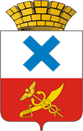 Администрация Городского округа «город Ирбит»Свердловской областиПОСТАНОВЛЕНИЕот                          2023 года №             -ПАг. Ирбит	Об утверждении муниципальной программы «Развитие сферы культуры в Городском округе «город Ирбит» Свердловской области до 2028 года»В целях повышения качества бюджетного процесса и эффективности бюджетных расходов, реализации программно-целевого метода формирования бюджета, в соответствии со статьей 179 Бюджетного Кодекса Российской Федерации, положением о бюджетном процессе в Муниципальном образовании город  Ирбит, утвержденным решением Думы Муниципального образования город Ирбит от 24.12.2020 № 271 (с изменениями), постановлением администрации Муниципального образования город Ирбит от 11.09.2013 №2101 «Об утверждении Порядка разработки и реализации муниципальных программ Муниципального образования город Ирбит» (с изменениями), постановлением главы Муниципального образования город Ирбит от 26.07.2019 №163-ПГ «Об утверждении Перечня муниципальных программ Муниципального образования город Ирбит, подлежащих разработке в 2019 году» (с изменениями), решением Думы Городского округа «город Ирбит» Свердловской области от    .   .2023 №   «О бюджете Городского округа «город Ирбит» Свердловской области на 2024 год и на плановый период 2025 и 2026 годов», руководствуясь Уставом Городского округа «город Ирбит» Свердловской области, администрация Городского округа «город Ирбит» Свердловской областиПОСТАНОВЛЯЕТ:Утвердить муниципальную программу «Развитие сферы культуры в Городском округе «город Ирбит» Свердловской области до 2028 года» (прилагается).Настоящее постановление вступает в силу с 01 января 2024 года.            3. Признать утратившим силу с 01 января 2024 года постановление администрации Муниципального образования город Ирбит от 13.11.2019                  № 1727-ПА (с изменениями).               4. Контроль за исполнением настоящего постановления возложить на заместителя главы администрации Городского округа «город Ирбит» Свердловской области – начальника Финансового управления администрации Городского округа «город Ирбит» Свердловской области Л.А. Тарасову.5.  Отделу организационной работы и документообеспечения администрацииГородского округа «город Ирбит» Свердловской области организовать размещение настоящего постановления на официальном сайте  администрации Городского округа «город Ирбит» Свердловской области» (www.moirbit.ru).Глава Городского округа«город Ирбит» Свердловской области                                                            Н.В. ЮдинУТВЕРЖДЕНА постановлением администрации Городского округа «город Ирбит» Свердловской областиот       .       . 2023 №            -ПА  «Об утверждении муниципальной программы «Развитие сферы культуры  в Городском округе «город Ирбит» Свердловской области до 2028 года»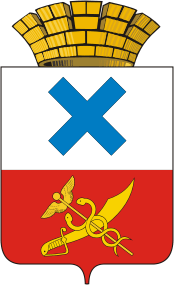 МУНИЦИПАЛЬНАЯ ПРОГРАММА «Развитие сферы культуры в Городском округе «город Ирбит» Свердловской области до 2028 года»г. Ирбит, 2023 годПАСПОРТ МУНИЦИПАЛЬНОЙ ПРОГРАММЫ«Развитие сферы культуры в Городском округе «город Ирбит» Свердловской области до 2028 года»Раздел 1. Характеристика и анализ текущего состояния сферы социально – экономического развития Городского округа «город Ирбит» Свердловской областиSwot-анализ современного состояния и развития сферы культуры1.2 Анализ проблем, тормозящих развитие сферы культуры на территории города Ирбита1.3. Целесообразность решения проблем программным методомКак показывает вышеприведенный анализ, культурный потенциал города Ирбита необычайно велик. Современным стратегическим направлением культурной политики России в интересах устойчивого развития является формирование человеческого потенциала. Современный тип личности не может сформироваться без образовательных, эстетических, духовно-нравственных компонентов. В условиях кризисного существования общества социальная значимость культуры обостряется, так как усиливается потребность общества в стабилизирующем факторе развития, каковым является культура. Таким образом, в практической реализации общественного реформирования необходим стратегический поворот в сторону максимального учета социокультурной составляющей. Экономический рост России невозможен без изменения социокультурных стандартов, этических и эстетических стереотипов населения, создания культурных смыслов и культурных кодов. В составе социологически выверенных прогностических тенденций культурной политики органов власти, учреждений культуры и общественных организаций, определяющее значение принадлежит правовым и морально-нравственным обязательствам всех структур за сохранение и развитие духовной культуры и традиций региона, территории. В широком смысле культура может пониматься как конечный итог и цель развития, делающая осмысленным само существование человека. С другой стороны, культура в определенном смысле и средство развития. Вклад культуры в развитие можно рассматривать и с чисто экономической точки зрения. Культура является неотъемлемой частью культурной индустрии, экономический потенциал которой подпитывается ростом спроса на культурные товары и услуги. Сфера культуры имеет собственный экономический потенциал и вносит свою лепту в экономику страны. Она является привлекательной сферой для инвестиций и сама обладает инвестиционным потенциалом развития экономики. Она имеет свои автономные рынки и, наконец, создает рабочие места. Это прямой вклад сферы культуры в экономику.Стратегическими целями культурной политики государства являются:- сохранение культурного потенциала и культурного наследия страны, обеспечение преемственности развития российской культуры наряду с поддержкой многообразия культурной жизни, культурных инноваций;- обеспечение единства культурного пространства, равных возможностей для жителей различных территорий страны и представителей разных социальных групп для получения доступа к культурным ценностям, создание условий для диалога культур в многонациональном государстве;- формирование ориентации личности и социальных групп на ценности, обеспечивающие успешную модернизацию российского общества.Для достижения этих целей предстоит, наращивая бюджетное финансирование сферы культуры, провести реформирование её организационно-экономического механизма. Такие реформы должны быть направлены на обеспечение реального доступа граждан к участию в культурной жизни, более рациональное расходование бюджетных средств и использование находящегося в сфере культуры государственного или муниципального имущества, а также на создание условий для привлечения в сферу культуры дополнительных ресурсов из негосударственного сектора.Повышение эффективности расходования бюджетных средств в сфере культуры предполагает:- последовательное внедрение программно-целевых, контрактных и инвестиционных методов финансирования учреждений культуры;- концентрацию бюджетных средств на наиболее приоритетных направлениях культурной политики, отвечающих стратегическим целям развития культуры;- введение системы финансового планирования, обеспечивающей учет всех источников доходов государственных и муниципальных учреждений культуры и направлений их использования;- создание общероссийских систем мониторинга состояния и использования памятников истории и культуры, хранения предметов музейного фонда и книжных памятников;- внедрение современных методов контроля за целевым и эффективным расходованием бюджетных средств;- обеспечение прозрачности финансовых потоков в некоммерческой сфере культуры, включая обязательность публикации органами управления, государственными и муниципальными организациями культуры отчетов о расходовании бюджетных и внебюджетных средств и проведении конкурсов;- создание попечительских советов, осуществляющих функции общественного надзора за финансово-хозяйственной деятельностью учреждений культуры, предоставление грантов главы территории  Городского округа «город Ирбит» Свердловской области   для поддержки значимых для социокультурного развития территории  Городского округа «город Ирбит» Свердловской области   проектов организаций культуры и искусства в сфере театрального, музыкального, хореографического искусства.Подпрограмма «Развитие сферы культуры и искусства на территории Городского округа «город Ирбит» Свердловской области   до 2028 года» является логическим продолжением муниципальной программы «Развитие сферы культуры в Городском округе «город Ирбит» Свердловской области до 2028 года» и сохраняет относительную непрерывность процесса формирования культурной политики на территории муниципального образования.Направления реализации программы приведены в подпрограммах 1, 2 муниципальной программы (приложения № 1-2).Цели и задачи муниципальной программы направлены на достижение основных показателей и соответствуют комплексной программе, утвержденной постановлением   Правительства   Свердловской области  от 26.12.2018 № 977-ПП «Об утвержденной комплексной программы «Развитие Муниципального образования город Ирбит» на 2018-2025 годы, Стратегии социально-экономического развития Муниципального образования город Ирбит, утвержденной решением Думы Муниципального образования город Ирбит от 25.10.2018 № 90 «Об утверждении Стратегии социально – экономического развития муниципального образования город Ирбит». Раздел 2. Цели и задачи, целевые показатели реализации муниципальной программыЦели и задачи муниципальной программы, планируемые целевые показатели реализации муниципальной программы «Развитие сферы культуры в Городском округе «город Ирбит» Свердловской области до 2028 года» приведены в приложении № 3 к муниципальной  программе  «Развитие сферы культуры в Городском округе «город Ирбит» Свердловской области   до 2028 года»; Приложение № 3 к муниципальной программе сформировано по форме согласно Приложению № 2 к Порядку формирования и реализации муниципальных программ Муниципального образования город Ирбит, утвержденному постановлением администрации Муниципального образования город Ирбит от 11.09.2013 № 2101 «Об утверждении Порядка разработки и реализации муниципальных программ Городского округа «город Ирбит» Свердловской области (с изменениями).Раздел 3. План мероприятий по выполнению муниципальной программыВ рамках муниципальной программы предусмотрена реализация мероприятий, которые  сформированы в соответствии с целями и задачами ее реализации.План мероприятий муниципальной программы приведен в приложении № 4 к муниципальной программе «Развитие сферы культуры в Городском округе «город Ирбит» Свердловской области до 2028 года годы» по форме согласно приложению № 3 к Порядку формирования и реализации муниципальных программ Муниципального образования город Ирбит, утвержденному постановлением администрации Городского округа «город Ирбит» Свердловской области от 11.09.2013 № 2101 «Об утверждении Порядка разработки и реализации муниципальных программ Городского округа «город Ирбит» Свердловской области (с изменениями).Реализация мероприятий по подпрограммам 1,2 осуществляется посредством предоставления субсидий бюджетным и автономным и бюджетным учреждениям, подведомственным Управлению культуры, физической культуры и спорта Городского округа «город Ирбит» Свердловской области в соответствии с Порядком предоставления субсидий из Городского округа «город Ирбит» Свердловской области муниципальным бюджетным и автономным  учреждениям на финансовое обеспечение выполнения ими муниципального задания, утвержденным постановлением Администрации Городского округа «город Ирбит» Свердловской области от 23.12.2021  № 2139-ПА «Об утверждении Порядка предоставления субсидий из Городского округа «город Ирбит» Свердловской области муниципальным бюджетным и автономным учреждениям на финансовое обеспечение выполнения ими  муниципального задания и примерной формы Соглашения о порядке предоставления субсидии на финансовое обеспечение выполнения муниципального задания», Порядком определения объема и условий предоставления субсидий из бюджета Городского округа «город Ирбит» Свердловской области муниципальным бюджетным и автономным учреждениям Городского округа «город Ирбит» Свердловской области на иные цели, утвержденным постановлением Администрацией Городского округа «город Ирбит» Свердловской области от 29.12.2020 № 2242-ПА «Об утверждении Порядка определения объема и условий предоставления субсидий из бюджета Муниципального образования город Ирбит муниципальным бюджетным и автономным учреждениям Муниципального образования город Ирбит на иные цели (с изменениями), посредством выделения бюджетных ассигнований с Порядком составления и ведения бюджетных росписей главных распорядителей средств бюджета Муниципального образования город Ирбит, утвержденным распоряжением Финансового управления администрации Городского округа «город Ирбит» (главный администратор источников финансирования дефицита бюджета  Муниципального образования город Ирбит)» от 29.10.2020  № 51 «Об утверждении Порядка составления и ведения бюджетных росписей главных распорядителей средств бюджета Муниципального образования город Ирбит (главных администраторов источников финансирования дефицита бюджета Муниципального образования город Ирбит)» (с изменениями), а также осуществления закупок в соответствии с Федеральным законом от 05.04.2013 № 44-ФЗ (с изменениями) «О контрактной системе в сфере закупок товаров, работ, услуг для обеспечения государственных и муниципальных нужд».Управление культуры, физической культуры и спорта Городского округа «город Ирбит» Свердловской области как ответственный исполнитель муниципальной программы осуществляет следующие функции:1) организует выполнение мероприятий муниципальной программы, осуществляет их реализацию и мониторинг, обеспечивает эффективное использование средств, выделяемых на реализацию муниципальной программы;2) осуществляет полномочия главного распорядителя бюджетных средств, предусмотренных на реализацию муниципальной программы;3) осуществляет ведение отчетности по реализации муниципальной программы и направляет в отдел экономического развития администрации Городского округа «город Ирбит» Свердловской области ежеквартально в течение 15 дней после окончания отчетного периода отчет о реализации муниципальной программы по формам отчетности, определенным Порядком формирования и реализации муниципальных программ Муниципального образования город Ирбит, утвержденным постановлением администрации Муниципального  образования город  Ирбит от 11.09.2013 № 2101 «Об утверждении Порядка разработки и реализации муниципальных программ Городского округа «город Ирбит» Свердловской области (с изменениями).4) осуществляет при необходимости корректировку муниципальной программы, в соответствии с Порядком формирования и реализации муниципальных программ Муниципального образования город Ирбит, утвержденным постановлением администрации Муниципального образования город Ирбит от 11.09.2013 № 2101 «Об утверждении Порядка разработки и реализации муниципальных программ Городского округа «город Ирбит» Свердловской области (с изменениями).    		  Приложение № 1к муниципальной программе «Развитие сферы культуры в Городском округе «город Ирбит» Свердловской областидо 2028 года»ПОДПРОГРАММА 1«Развитие сферы культуры и искусства в Городском округе «город Ирбит» Свердловской области до 2028 года»МУНИЦИПАЛЬНОЙ ПРОГРАММЫ «Развитие сферы культуры в Городском округе «город Ирбит» Свердловской области город Ирбит до 2028 года»                                                        г. Ирбит, 2023 год                     ПАСПОРТ ПОДПРОГРАММЫ 1«Развитие сферы культуры и искусства в Городском округе «город Ирбит» Свердловской области до 2028 года»МУНИЦИПАЛЬНОЙ ПРОГРАММЫ«Развитие сферы культуры в Городском округе «город Ирбит» Свердловской области до 2028 года»Раздел 1. Характеристика и анализ текущего состояния сферы социально – экономического развития Городского округа «город Ирбит» Свердловской области1.1. Анализ текущего состояния развития сферы культуры Характеристика инфраструктуры отраслиНа территории города Ирбита реализуют деятельность 4 муниципальных учреждений культуры. Из них 2 – бюджетных учреждения культуры, 2 – автономных. Три учреждения имеют историю развития свыше 130 лет.Раздел 2. Цели и задачи, целевые показатели реализации подпрограммы 1Цель  подпрограммы:	Цель 1. Создание  условий для устойчивого развития культуры  и искусства на территории Городского округа «город Ирбит» Свердловской области.Для достижения поставленной цели необходимо решить следующие задачи:Задача 1. Повышение доступности и качества услуг, оказываемых населению в сфере культуры.Задача 2. Создание условий для сохранения и развития кадрового и творческого потенциала сферы культуры.Значения целевых показателей подпрограммы 1 представлены в Приложении № 3 к программе «Развитие сферы культуры в  Городском округе «город Ирбит» Свердловской области до 2028 года» по форме согласно приложению № 2 к Порядку формирования и реализации муниципальных программ Городского округа «город Ирбит» Свердловской области, утвержденному постановлением администрации Муниципального образования город Ирбит от 11.09.2013  № 2101 «Об утверждении Порядка разработки и реализации муниципальных программ Городского округа «город Ирбит» Свердловской области (с изменениями).Раздел 3. План мероприятий по выполнению подпрограммы 1Для обеспечения достижения заявленных целей и решения поставленных задач в рамках подпрограммы 1 предусмотрена реализация мероприятий, которые  сформированы в соответствии с целями и задачами ее реализации.План мероприятий подпрограммы 1 приведен в приложении № 4 к муниципальной программе «Развитие сферы культуры в Городском округе «город Ирбит» Свердловской области до 2028 года»  по форме согласно приложению   № 3 к Порядку формирования и реализации муниципальных программ Муниципального образования город Ирбит, утвержденному постановлением администрации Муниципального образования город Ирбит от 11.09.2013  № 2101 «Об утверждении Порядка разработки и реализации муниципальных программ Городского округа «город Ирбит» Свердловской области» (с изменениями).Реализация подпрограммы 1 «Развитие сферы культуры и искусства в Городском округе «город Ирбит» Свердловской области до 2028 года» осуществляется посредством предоставления субсидий муниципальным бюджетным и автономным учреждениям, подведомственным Управлению культуры, физической культуры и спорта Городского округа «город Ирбит» Свердловской области в соответствии с Порядком предоставления субсидий из Городского округа «город Ирбит» Свердловской области муниципальным бюджетным и автономным  учреждениям на финансовое обеспечение выполнения ими муниципального задания, утвержденным постановлением Администрации Городского округа «город Ирбит» Свердловской области от 23.12.2021 № 2139 «Об утверждении Порядка предоставления субсидий из Городского округа «город Ирбит» Свердловской области муниципальным бюджетным и автономным учреждениям на финансовое обеспечение выполнения ими  муниципального задания и примерной формы Соглашения о порядке предоставления субсидии на финансовое обеспечение выполнения муниципального задания», Порядком определения объема и условий предоставления субсидий из бюджета Городского округа «город Ирбит» Свердловской области муниципальным бюджетным и автономным учреждениям Городского округа «город Ирбит» Свердловской области на иные цели, утвержденным постановлением Администрацией Городского округа «город Ирбит» Свердловской области от 29.12.2020 № 2242-ПА «Об утверждении Порядка определения объема и условий предоставления субсидий из бюджета Муниципального образования город Ирбит муниципальным бюджетным и автономным учреждениям Муниципального образования город Ирбит на иные цели (с изменениями), посредством выделения бюджетных ассигнований с Порядком составления и ведения бюджетных росписей главных распорядителей средств бюджета Муниципального образования город Ирбит, утвержденным распоряжением Финансового управления администрации Городского округа «город Ирбит» (главный администратор источников финансирования дефицита бюджета  Муниципального образования город Ирбит)» от 29.10.2020  № 51 «Об утверждении Порядка составления и ведения бюджетных росписей главных распорядителей средств бюджета Муниципального образования город Ирбит (главных администраторов источников финансирования дефицита бюджета Муниципального образования город Ирбит)» (с изменениями), а также осуществления закупок в соответствии с Федеральным законом от 05.04.2013 № 44-ФЗ (с изменениями) «О контрактной системе в сфере закупок товаров, работ, услуг для обеспечения государственных и муниципальных нужд». Управление культуры, физической культуры и спорта Городского округа «город Ирбит» Свердловской области как ответственный исполнитель подпрограммы 1 «Развитие сферы культуры и искусства в Городском округе «город Ирбит» Свердловской области до 2028 года» осуществляет следующие функции:1) организует выполнение мероприятий подпрограммы 1, осуществляет их реализацию и мониторинг, обеспечивает эффективное использование средств, выделяемых на реализацию подпрограммы 1;2) осуществляет полномочия главного распорядителя бюджетных средств, предусмотренных на реализацию подпрограммы 1;3) осуществляет ведение отчетности по реализации подпрограммы 1 и направляет в отдел экономического развития администрации Городского округа  «город Ирбит»  Свердловской  области  ежеквартально   в течение 15 дней после окончания отчетного периода отчет о реализации муниципальной программы по формам отчетности, определенным Порядком формирования и реализации муниципальных программ Муниципального образования город Ирбит, утвержденному постановлением администрации Муниципального образования город Ирбит от 11.09.2013 № 2101 «Об утверждении Порядка разработки и реализации муниципальных программ Городского округа «город Ирбит» Свердловской области (с изменениями). 4) осуществляет при необходимости корректировку подпрограммы 1, в соответствии с Порядком формирования и реализации муниципальных программ Муниципального образования город Ирбит, утвержденному постановлением администрации Муниципального образования город Ирбит от 11.09.2013  № 2101 «Об утверждении Порядка разработки и реализации муниципальных программ Городского округа «город Ирбит» Свердловской области (с изменениями).                                                                                       Приложение № 2к муниципальной программе «Развитие сферы культуры  в Городском округе «город Ирбит» Свердловской области до 2028 года»ПОДПРОГРАММА 2«Обеспечение реализации муниципальной программы «Развитие сферы культуры в Городском округе «город Ирбит» Свердловской области до 2028 года»МУНИЦИПАЛЬНОЙ ПРОГРАММЫ «Развитие сферы культуры в Городском округе «город Ирбит» Свердловской области до 2028 года»г. Ирбит, 2023 годПАСПОРТ ПОДПРОГРАММЫ 2 «Обеспечение реализации муниципальной программы «Развитие сферы культуры в Городском округе «город Ирбит» Свердловской области до 2028 года»МУНИЦИПАЛЬНОЙ ПРОГРАММЫ«Развитие сферы культуры в Городском округе «город Ирбит» Свердловской области до 2028 года»Раздел 1. Характеристика и анализ текущего состояния сферы социально – экономического развития Городского округа «город Ирбит» Свердловской областиПолномочия органов местного самоуправления по решению вопросов местного значения в области культуры осуществляет Управление культуры, физической культуры и спорта Городского округа «город Ирбит» Свердловской области.1.1 Основные показатели, характеризующие деятельность органа местного самоуправления в сфере культуры1.2 Анализ проблем, тормозящих развитие сферы культуры на территории города Ирбита             Раздел 2. Цели и задачи, целевые показатели реализации подпрограммы  2Цель подпрограммы: обеспечение реализации муниципальной программы «Развитие сферы культуры Городского округа «город Ирбит» Свердловской области до 2028 года».Для достижения поставленной цели необходимо решить следующую задачу:Задача 3. Совершенствование организационных, экономических и правовых механизмов развития культуры.Данные приоритетные направления на достижение поставленных целей сформулированы в приложении № 3 к программе «Развитие сферы культуры в Городском округе «город Ирбит» Свердловской области до 2028 года» по форме согласно Приложению № 2 к Порядку формирования и реализации муниципальных программ Городского округа «город Ирбит» Свердловской области, утвержденному постановлением администрации Муниципального образования город Ирбит от 11.09.2013 № 2101 «Об утверждении Порядка разработки и реализации муниципальных программ Городского округа «город Ирбит» Свердловской области (с изменениями).Раздел 3. План мероприятий по выполнению подпрограммы 2План мероприятий подпрограммы 2 «Обеспечение реализации муниципальной программы «Развитие сферы культуры в Городском округе «город Ирбит» Свердловской области до 2028 года»  приведен в приложении № 4 к муниципальной программе «Развитие сферы культуры в Городском округе «город Ирбит» Свердловской области до 2028 года» по форме согласно Приложению № 3 к Порядку формирования и реализации муниципальных программ Муниципального образования город Ирбит, утвержденным постановлением администрации  Муниципального  образования город  Ирбит от 11.09.2013 № 2101 «Об утверждении Порядка разработки и реализации муниципальных программ Городского округа «город Ирбит» Свердловской области (с изменениями).Реализация подпрограммы 2 «Обеспечение реализации муниципальной программы «Развитие сферы культуры в Городском округе «город Ирбит» Свердловской области до 2028 года» осуществляется посредством предоставления субсидий бюджетным и автономным учреждениям, подведомственным Управлению культуры, физической культуры и спорта Городского округа «город Ирбит» Свердловской области в соответствии с Порядком предоставления субсидий из Городского округа «город Ирбит» Свердловской области муниципальным бюджетным и автономным  учреждениям на финансовое обеспечение выполнения ими муниципального задания, утвержденным постановлением Администрации Городского округа «город Ирбит» Свердловской области от 23.12.2021 № 2139-ПА «Об утверждении Порядка предоставления субсидий из Городского округа «город Ирбит» Свердловской области муниципальным бюджетным и автономным учреждениям на финансовое обеспечение выполнения ими  муниципального задания и примерной формы Соглашения о порядке предоставления субсидии на финансовое обеспечение выполнения муниципального задания», Порядком определения объема и условий предоставления субсидий из бюджета Городского округа «город Ирбит» Свердловской области муниципальным бюджетным и автономным учреждениям Городского округа «город Ирбит» Свердловской области на иные цели, утвержденным постановлением Администрацией Городского округа «город Ирбит» Свердловской области от 29.12.2020 № 2242-ПА «Об утверждении Порядка определения объема и условий предоставления субсидий из бюджета Муниципального образования город Ирбит муниципальным бюджетным и автономным учреждениям Муниципального образования город Ирбит на иные цели (с изменениями), посредством выделения бюджетных ассигнований с Порядком составления и ведения бюджетных росписей главных распорядителей средств бюджета Муниципального образования город Ирбит, утвержденным распоряжением Финансового управления администрации Городского округа «город Ирбит» (главный администратор источников финансирования дефицита бюджета  Муниципального образования город Ирбит)» от 29.10.2020  № 51 «Об утверждении Порядка составления и ведения бюджетных росписей главных распорядителей средств бюджета Муниципального образования город Ирбит (главных администраторов источников финансирования дефицита бюджета Муниципального образования город Ирбит)» (с изменениями), а также осуществления закупок в соответствии с Федеральным законом от 05.04.2013 № 44-ФЗ (с изменениями) «О контрактной системе в сфере закупок товаров, работ, услуг для обеспечения государственных и муниципальных нужд».Управление культуры, физической культуры и спорта Городского округа «город Ирбит» Свердловской области как ответственный исполнитель подпрограммы 2 «Обеспечение реализации муниципальной программы «Развитие сферы культуры в Городском округе «город Ирбит» Свердловской области до 2028 года» осуществляет следующие функции:1) организует выполнение мероприятий подпрограммы 2, осуществляет их реализацию и мониторинг, обеспечивает эффективное использование средств, выделяемых на реализацию подпрограммы 2;2) осуществляет полномочия главного распорядителя бюджетных средств, предусмотренных на реализацию подпрограммы 2;3) осуществляет ведение отчетности по реализации подпрограммы 2 и направляет в отдел экономического развития администрации Городского округа «город Ирбит» Свердловской области ежеквартально в течение 15 дней после окончания отчетного периода отчет о реализации муниципальной программы по формам отчетности, определенным Порядком формирования и реализации муниципальных программ Муниципального образования город Ирбит, утвержденным постановлением администрации Муниципального образования город Ирбит от 11.09.2013  № 2101 «Об утверждении Порядка разработки и реализации муниципальных программ Городского округа «город Ирбит» Свердловской области (с изменениями), с приложением пояснительной записки;4) осуществляет при необходимости корректировку подпрограммы 2, в соответствии с Порядком формирования и реализации муниципальных программ Муниципального образования город Ирбит, утвержденному постановлением администрации Муниципального образования город Ирбит от 11.09.2013 года         № 2101 «Об утверждении Порядка разработки и реализации муниципальных программ Городского округа «город Ирбит» Свердловской области (с изменениями).Используются следующие сокращения:- МАУ «Ирбитская ярмарка» - Муниципальное автономное учреждение Городского округа «город Ирбит» Свердловской области «Ирбитская ярмарка»;- МАУ  «Мотодом» - Муниципальное автономное учреждение Городского округа «город Ирбит» Свердловской области «Мотодом»;- МАУ «Центр молодежи» - Муниципальное автономное учреждение Городского округа «город Ирбит» Свердловской области «Центр молодежи»;- МАУ «Центр развития культуры, физической культуры и спорта» - Муниципальное автономное учреждение Городского округа «город Ирбит» Свердловской области «Центр развития культуры, физической культуры и спорта»;- МБУК «Библиотечная система» - Муниципальное бюджетное учреждение культуры Городского округа «город Ирбит» Свердловской области «Библиотечная система»;- МАУК «ДК им. Костевича» - Муниципальное автономное учреждение культуры Городского округа «город Ирбит» Свердловской области «Дворец культуры имени В.К. Костевича»;- МАУК «Ирбитский драматический театр» - Муниципальное автономное учреждение культуры Городского округа «город Ирбит» Свердловской области «Ирбитский драматический театр им. А.Н. Островского»;- МБУК «Историко – этнографический музей» - Муниципальное бюджетное учреждение культуры Городского округа «город Ирбит» Свердловской области «Историко – этнографический музей».Приложение № 3 к муниципальной программе
«Развитие сферы культуры в Городском округе «город Ирбит» Свердловской области до 2028 года»ЦЕЛИ, ЗАДАЧИ И ЦЕЛЕВЫН ПОКАЗАТЕЛИреализации муниципальной программы  «Развитие сферы культуры в Городском округе «город Ирбит» Свердловской области Ирбит до 2028 года»Ответственный исполнитель        муниципальной программы        Управление культуры, физической культуры и спорта Городского округа «город Ирбит» Свердловской областиСроки реализации                 муниципальной программы        2024-2028 годыЦели и задачи                    муниципальной программы        Цели программы:Цель 1. Создание условий для устойчивого развития культуры и искусства на территории Городского округа «город Ирбит» Свердловской области.Цель 2. Обеспечение реализации муниципальной программы «Развитие сферы культуры Городского округа «город Ирбит» Свердловской области до 2028 года».Задачи программы:Задача 1. Повышение доступности и качества услуг, оказываемых населению в сфере культуры.Задача 2. Создание условий для сохранения и развития кадрового и творческого потенциала сферы культуры.Задача 3. Совершенствование организационных, экономических и правовых механизмов развития культуры.Перечень подпрограмм             муниципальной программы        (при их наличии)                 Подпрограмма 1 «Развитие сферы культуры и искусства в Городском округе «город Ирбит» Свердловской области до 2028 года».Подпрограмма 2 «Обеспечение реализации муниципальной программы «Развитие сферы культуры в Городском округе «город Ирбит» Свердловской области до 2028 года».Перечень основных                целевых показателей              муниципальной программы        Целевой показатель 1. Количество посещений театрально-концертных мероприятий.Целевой показатель 2.  Количество посещений муниципальных музеев на территории Городского округа «город Ирбит» Свердловской области.Целевой показатель 3. Численность участников культурно-досуговых мероприятий.Целевой показатель 4. Интенсивность обновления текущего репертуара театра (количество новых театральных постановок).Целевой показатель 5. Количество клубных формирований в учреждениях культуры.Целевой показатель 6.Количество участников клубных формирований учреждений культуры.Целевой показатель 7.   Количество посещений муниципальных библиотек на территории Городского округа «город Ирбит» Свердловской области, в том числе обращений удаленных пользователей.Целевой показатель 8.Количество новых поступлений в фонды муниципальных библиотек в расчете на 1000 жителей Городского округа «город Ирбит» Свердловской области.Целевой показатель 9.Предоставление доступа к справочно-поисковому аппарату библиотек, базам данных, к оцифрованным изданиям, хранящимся в библиотеках, в том числе к фонду редких книг.Целевой показатель 10.Соотношение средней заработной платы работников учреждений культуры к средней заработной плате по экономике Свердловской области.Целевой показатель 11. Доля специалистов отрасли, прошедших переподготовку и повышение квалификации, по отношению к общему числу специалистов.Целевой показатель 12. Уровень удовлетворенности населения Городского округа «город Ирбит» Свердловской области качеством и доступностью предоставляемых муниципальных услуг в сфере культуры.Целевой показатель 13.Доля средств от приносящей доход деятельности в фонде заработной платы по работникам учреждений культурыОбъемы финансирования            муниципальной программы        по годам реализации, тыс. рублей ВСЕГО: 1 130 428,573              в том числе: (по годам реализации)     2024 год – 307 692,0472025 год – 194 8227,3972026 год – 201 875,5462027 год – 209 233,6192028 год – 216 804,964из них:                       федеральный бюджет:  0,000                  в том числе: (по годам реализации) 2024 год – 0,0002025 год – 0,0002026 год – 0,0002027 год – 0,0002028 год – 0,000областной бюджет: 0,000в том числе: (по годам реализации) 2024 год – 0,0002025 год – 0,0002026 год – 0,0002027 год – 0,0002028 год – 0,000местный бюджет: 1 130 428,573                в том числе: (по годам реализации)     2024 год – 307 692,0472025 год – 194 822,3972026 год – 201 875,5462027 год – 209 233,6192028 год –  216 804,964Адрес размещения муниципальной программы в сети Интернет        www.moirbit.ru www.kulturairbit.ru#G0Сильные стороны развития Слабые стороны развития Уникальное материальное и нематериальное культурно-историческое наследие.В городе идет динамичный процесс создания памятных знаков, на особо значимых исторических местах города.Проведена реконструкция Торговой площади. Благоустраиваются общественные территории.Заменены бюсты героев Советского Союза.С 2018 года при поддержке Губернатора Свердловской области проведены масштабные работы по капитальному ремонту Дворца культуры им. В.К. Костевича, 2021 год – год начала реставрации здания Ирбитского драматического театра. Проводится ежегодная планомерная работа по восстановлению жилых домов памятников объектов культурного наследия.  Сохранение культурно-исторического наследия территории не поддерживалось долгие годы финансированием из регионального и федерального бюджета, что привело к возникшему риску потери уникальности и самобытности культурного наследия Ирбита.Большинство памятников находятся в неудовлетворительном и аварийном состоянии. С 2018 года и по настоящее время продолжается ремонт и восстановление объектов культурного наследия. При поддержке областного бюджета восстановлены восемь жилых домов, имеющих статус памятника истории и культуры.10 % недвижимых памятников истории и культуры находятся в эксплуатации учреждений культуры; большинство из них находятся также в неудовлетворительном состоянии. Широкая сеть культурной инфраструктуры провинциального города.   На 01.01.2023 г.  на территории  Городского округа «город Ирбит» Свердловской области  реализуют деятельность 4 муниципальных учреждения культуры:- МАУК «ДК им. Костевича»;- МАУК «Ирбитский драматический театр»;- МБУК «Библиотечная система;- МБУК «Историко – этнографический музей».На 01.01.2023 года здания театра, библиотеки, музея требуют текущего ремонта. Модернизация материально-технической базы учреждений осуществляется крайне медленными темпами и заметно отстает от качественного роста творческого потенциала учреждений.Высокий потенциал творческих коллективов Ирбита является одним из привлекательных элементов культуры.За первое полугодие 2023 года творческие коллективы Дворца культуры приняли участие в конкурсных мероприятиях, направленных на выявление и поддержку одаренных участников и стали победителями престижных международных и всероссийских фестивалей, проходивших в г. Москва, г. Екатеринбург и Свердловская область, где достойно представили родной город.  Общее число заслуженных наград – 23, из них: международных - 9, областных и межрегиональных – 14.Из тринадцати коллективов любительского художественного творчества ДК им. В.К. Костевича 7 коллективов являются дипломантами фестивалей и конкурсов различного уровня.  Исполнительские и постановочные возможности народных, образцовых коллективов, их фестивально-конкурсная и концертная деятельность являются образцом для всех коллективов любительского художественного творчества и это в очередной раз, подтвердил театр танцевальных миниатюр «Лазурит, музыкальный театр «Лукоморье», народный коллектив вокальная студия «Апрель».В первом полугодии 2023 года состоялось открытие кинотеатра «Урал».С 13 по 17 июня 2023 года Ирбитский драматический театр провел XII  межрегиональный театральный фестиваль «Ирбитские подмостки 2023». Показы спектаклей проводились на трёх сценических площадках города. 22 июня Ирбитский драматический театр принял участие в XVI международном театральном фестивале «Коляда-Plays» в г. Екатеринбурге, со спектаклем «Угонщица» А. Еньшин.В городе сформированы традиции значимых культурных проектов.  Сформированы традиции и календарь городских и областных социально-культурных акций, фестивальных программ: - Проведение межрегионального театрального фестиваля «Ирбитские подмостки»; Фестиваля ландшафтного театра (в рамках проведения «Ирбитской ярмарки»).- Реализация социально-культурных проектов «Ирбитская ярмарка»; Фестиваль мотокультуры «Мотофест»; «Ночь музеев»; «Библионочь». Событийные мероприятия в сфере культуры имеют положительную динамику социально-экономической эффективности.Неудовлетворительная динамика выделения бюджетных ассигнований на реализацию культурных проектов не позволяет реализовать инновационные проекты, снижает потенциальный уровень социальной эффективности проектов.Динамичная и последовательная работа по интеграции культуры города в межрегиональное и международное культурное пространство, налаживание межрегиональных и международных связей.Отсутствие системного механизма поддержки международных и межрегиональных культурных проектов искусственно сдерживает интеграцию культуры Ирбита в межрегиональное и международное культурное пространство, продвижение историко-культурного потенциала города на межрегиональном и международном уровне.Актуальные проблемы в развитии сферыВозможные пути решения проблемМатериально-техническая база учреждений культуры нуждается в серьезных и последовательных вложениях для проведения ремонтных работ и модернизации.В целях обеспечения безопасности предоставления и дальнейшего развития культурных услуг необходимо в кратчайшие сроки провести модернизацию материально-технической базы учреждений культуры. 	ВозможностиУгрозыАдминистративная реформа привела к децентрализации управления сферой. Ключевые полномочия в управлении культурной политикой переданы в органы местного самоуправления.Органы местного самоуправления могут проводить самостоятельную культурную политику с учетом территориальной специфики.Неравномерное развитие территорий приводит к различию в положении сферы культуры. 10% территорий Российской Федерации  имеют профицитные бюджеты, остальные – дефицитные. Ирбит является дотационной территорией.Высокий стратегический потенциал города для успешного развития сферы культуры (историко-культурное наследие, уникальность природно-культурных ландшафтов, богатый творческий потенциал, в городе собраны уникальные музейные коллекции мирового и регионального уровня, собрана огромная коллекция уникальных редких книг и печатных изданий).Сокращение бюджетных расходов на развитие сферы культуры. Как следствие – высокий риск потери уникальности и самобытности культуры Ирбита. Более интенсивное использование объектов  культурного наследия в создании культурных благ. Стремительный процесс утраты архитектурно-градостроительного наследия. Ирбит относится  к III категории исторических городов России по ценности их архитектурно-градостроительного наследия (исторические города регионального значения, наследие которых обосновывает их выделение из общего списка и нуждается в сохранении и использовании его как градостроительного наследия). Такие исторические города менее привлекательны для государства и, как следствие, происходит их некоторая экономическая дискриминация.  В апреле 2023 года министр культуры Российской Федерации подписал приказ от 04.04.2023     № 839, согласно которому перечень исторических городов России был сокращён более чем на порядок. У города Ирбита, как дотационной территории, нет возможности выделять ассигнования на ведение изыскательских и реставрационных работ.Привлечение в сферу культуры новых кадров, обладающих современными профессиональными компетенциямиНизкий социальный престиж отрасли в территории. Отсутствие жилищных условий; условий, стимулирующих высокопрофессиональную творческую деятельность. Отсутствие капиталовложений в инновации в сфере культуры. Как следствие – высокий риск утраты привлекательности территории для молодых специалистов.Динамично и последовательно ведется работа по интеграции культуры города в международное культурное пространство, налаживание международных связейДотационность территорииРеализация Федерального закона от 8 мая 2010 года  № 83-ФЗ «О внесении изменений в отдельные законодательные акты Российской Федерации в связи с совершенствованием правового положения государственных (муниципальных) учреждений»; переход к новому типу бюджетных учреждений; расширение финансовой самостоятельности учреждений культуры.В связи с переходом на тип - автономные учреждения - Дворца и театра, -бюджетные учреждения – библиотеки и музея, расширилась финансово-хозяйственная самостоятельность этих учреждений. Но, в связи с низкой платежеспособностью населения, доходов от оказанных услуг учреждениями недостаточно для содержания учреждения, не говоря уже о развитии МТБ за счет платных услуг. Увеличивается лишь ответственность руководителей учреждений.Федеральная и региональная политика реформирования сферы культуры, изменения в отраслях социальной сферы, направленных на повышение эффективности культуры, уровня развития культурной сферы и повышение заработной платы работников учреждений культуры.Перевод деятельности учреждений культуры на уровень муниципальных услуг в рамках муниципальных заданий может неизбежно сказаться на развитии сферы культуры как стратегического фундамента развития территории.Ответственный исполнитель        муниципальной программы / подпрограммы       Управление культуры, физической культуры и спорта Городского округа «город Ирбит» Свердловской областиСроки реализации                 муниципальной программы/ подпрограммы        2024-2028 годыЦели и задачи                    муниципальной программы/ подпрограммы        Цель подпрограммы:Цель 1. Создание  условий для устойчивого развития культуры  и искусства на территории Городского округа «город Ирбит» Свердловской области.Задачи подпрограммы:Задача 1. Повышение доступности и качества услуг, оказываемых населению в сфере культуры.Задача 2. Создание условий для сохранения и развития кадрового и творческого потенциала сферы культуры.Перечень подпрограмм             муниципальной программы        (при их наличии)                 -Перечень основных                целевых показателей              муниципальной программы / подпрограммы        Целевой показатель 1. Количество посещений театрально-концертных мероприятий.Целевой показатель 2.  Количество посещений муниципальных музеев на территории Городского округа «город Ирбит» Свердловской области.Целевой показатель 3. Численность участников культурно-досуговых мероприятий.Целевой показатель 4 . Интенсивность обновления текущего репертуара театра (количество новых театральных постановок).Целевой показатель 5. Количество клубных формирований в учреждениях культуры.Целевой показатель 6.Количество участников клубных формирований учреждений культуры.Целевой показатель 7.   Количество посещений муниципальных библиотек на территории Городского округа «город Ирбит» Свердловской области, в том числе обращений удаленных пользователей.Целевой показатель 8.Количество новых поступлений в фонды муниципальных библиотек в расчете на 1000 жителей Городского округа «город Ирбит» Свердловской области.Целевой показатель 9.Предоставление доступа к справочно-поисковому аппарату библиотек, базам данных, к оцифрованным изданиям, хранящимся в библиотеках, в том числе к фонду редких книг.Целевой показатель 10.Соотношение средней заработной платы работников учреждений культуры к средней заработной плате по экономике Свердловской области.Целевой показатель 11. Доля специалистов отрасли, прошедших переподготовку и повышение квалификации, по отношению к общему числу специалистов.Объемы финансирования            муниципальной программы / подпрограммы        по годам реализации, тыс. рублей ВСЕГО: 877 261,950                            в том числе: (по годам реализации)     2024 год – 259 246,6752025 год – 145 432,1742026 год – 151 298,8612027 год – 157 460,2162028 год – 163 824,024из них:   федеральный бюджет:  0,000                                в том числе: (по годам реализации) 2024 год – 0,0002025 год – 0,0002026 год – 0,0002027 год – 0,0002028 год – 0,000областной бюджет: 0,000в том числе: (по годам реализации) 2024 год – 0,0002025 год – 0,0002026 год – 0,000 2027 год – 0,0002028 год  – 0,000местный бюджет:  877 261,950                            в том числе: (по годам реализации)     2024 год – 259 246,6752025 год – 145 432,1742026 год – 151 298,8612027 год – 157 460,2162028 год – 163 824,024Адрес размещения муниципальной программы/подпрограммы в сети Интернет        www.moirbit.ru www.kulturairbit.ruУчреждения культурыРазмещение. Основные характеристикиМузейМузей1. Муниципальное бюджетное учреждение культуры Городского округа «город Ирбит» Свердловской области «Историко-этнографический музей»Размещается в двух зданиях. Здание по ул. Кирова, 74 является памятников – объектом культурного наследия, общей площадью         1 454,5 кв.м.                                             Здание музея по ул. Кирова, 50 – 601.4 кв.м.                                                                       Характеристика фондов на 01.01.2023 года:  Основной фонд – 14 тыс. 970 экспонатов.          Научно-вспомогательный фонд – 9,317 ед.хр. экспонатов. По состоянию на 01.07.2023 года (за первое полугодие 2023):- доля экспонируемых музейных предметов основного фонда от общего количества музейных предметов основного фонда – 37 %;- музей и выездные выставки посетили          14 790 человек;- проведено 1 217 экскурсий;- организовано 35 культурно - досуговых и методических мероприятия;- общее число выставок и экспозиций – 60, в т.ч.:- постоянные экспозиции  - 16;- реализованные в первом полугодии 2023 года -  3;- действует 3 виртуальных экскурсии.БиблиотекаБиблиотека2. Муниципальное бюджетное учреждение культуры Городского округа «город Ирбит» Свердловской области «Библиотечная система»В состав учреждения входит 4 структурных подразделения – стационарные библиотеки.       По состоянию на 01.07.2023 года (за первое полугодие 2023 года):- совокупный книжный фонд библиотек составил – 227 727 экз., из них редких   изданий – 1 537 экз.; - число посещений и обращений пользователями – 83 672;- организовано и проведено 747 культурно – просветительских мероприятий;- активно работают Центры общественного доступа к системе «Интернет», количество обращений  – 2 103 раза;- эффективно функционирует сайт учреждения и единственный в Свердловской области Краеведческий портал, общее количество визитов – 38 108 раз;- общее количество записей, внесенных и отредактированных в электронный каталог -            6 390 записей.     За первое полугодие 2023 года фонды Библиотечной системы пополнились на 3 023 экземпляров новых изданий.Культурно-досуговое учреждениеКультурно-досуговое учреждение3. Муниципальное автономное учреждение культуры Городского округа «город Ирбит» Свердловской области «Дворец культуры имени В.К. Костевича»Специально выстроенное здание 1967 года постройки общей площадью 4 248,3 кв. м.  С 2019 года при поддержке Губернатора Свердловской области Е.В. Куйвашева капитальный ремонт и кардинальное изменение облика Дворца коснулось большого числа внутренних помещений здания. В первую очередь это большой зрительный зал и так называемый «паркет» - танцевальный зал, где проходят многие городские мероприятия. Существенно обновились вестибюли первого и второго этажей, кулуары, туалетные комнаты и лестничные марши. Завершены базовые работы по ремонту подвальных помещений и системы отопления, укрепление существующих конструкций здания. Завершен монтаж нового сценического, светового и звукового оборудования.    По состоянию на 01.07.2023 года (за первое полугодие 2023 года): - проведено 82 культурно-массовых мероприятий, которые посетили более 93 тысяч человек. - действует 19 клубных формирований, общее количество участников в которых 675 человек.ТеатрТеатр4. Муниципальное автономное учреждение культуры Городского округа «город Ирбит» Свердловской области «Ирбитский драматический театр им. А.Н. Островского»Специально выстроенное здание, памятник архитектуры 1845 года постройки. Восстановлено в 1953 году. Площадь 3 289,7 кв. м. С июля 2021 года театр приступил к 1-му этапу работ по сохранению объекта культурного наследия «Ирбитский драматический театр» - капитальному ремонту и реставрации здания.Ведутся ремонтные работы-2 этап. В 2023 году Ирбитский драматический театр откроет 178 театральный сезон. За первое полугодие 2023 года театр представил зрителю 108 спектаклей. Количество зрителей.Ответственный исполнитель        муниципальной программы / подпрограммы        Управление культуры, физической культуры и спорта Городского округа «город Ирбит» Свердловской областиСроки реализации                 муниципальной программы / подпрограммы        2024-2028 годыЦели и задачи                    муниципальной программы / подпрограммы        Цель подпрограммы:Цель 2. Обеспечение реализации муниципальной программы «Развитие сферы культуры в Городском округе «город Ирбит» Свердловской области до 2028 года»Задача подпрограммы:Задача 3. Совершенствование организационных, экономических и правовых механизмов развития культурыПеречень подпрограмм             муниципальной программы        (при их наличии)                 -Перечень основных                целевых показателей              муниципальной программы / подпрограммы        Целевой показатель 12. Уровень удовлетворенности населения Городского округа «город Ирбит» Свердловской области качеством и доступностью предоставляемых муниципальных услуг в сфере культуры.Целевой показатель 13.Доля средств от приносящей доход деятельности в фонде заработной платы по работникам учреждений культурыОбъемы финансирования            муниципальной программы        по годам реализации, тыс. рублей ВСЕГО:  253 166,623в том числе: (по годам реализации)     2024 год – 48 445,3722025 год – 49 390,2232026 год – 50 576,6852027 год – 51 773,4032028 год – 52 980,940из них:   федеральный бюджет:  0,000                                в том числе: (по годам реализации) 2024 год – 0,0002025 год – 0,0002026 год – 0,0002027 год – 0,0002028 год – 0,000областной бюджет: 0,000в том числе: (по годам реализации) 2024 год – 0,0002025 год – 0,0002026 год – 0,000 2027 год – 0,0002028 год  – 0,000местный бюджет: 253 166,623в том числе: (по годам реализации)     2024 год – 48 445,3722025 год – 49 390,2232026 год – 50 576,6852027 год – 51 773,4032028 год – 52 980,940Адрес размещения муниципальной программы в сети Интернет        www.moirbit.ru www.kulturairbit.ruНаименование показателяКоличественное выражение показателяКоличественное выражение показателяКоличественное выражение показателяКоличественное выражение показателяНаименование показателя202020212022I полугодие 2023Уровень фактической обеспеченности учреждениями культуры в муниципальном образовании от нормативной потребности (процентов):   1) клубами и учреждениями клубного типа  1001001001002) библиотеками       1001001001003)   3) музеями     100100100100Количество муниципальных служащих органа местного самоуправления по реализации полномочий в сфере культуры2222Актуальные проблемы в управлении сферой деятельностиВозможные пути решения проблемНа 01.01.2023 г. Управление культуры, физической культуры и спорта имеет 8 подведомственных учреждений. 4 из них – учреждения культуры, 2 – учреждения физической культуры и спорта (МАУ «Мотодом», МАУ «Центр развития культуры, физической культуры и спорта), 1 – МАУ «Центр молодежи», 1 – МАУ «Ирбитская ярмарка». Сферами управленческой ответственности органов местного самоуправления являются: культурная политика; развитие физической культуры и спорта; организация и развитие внутреннего въездного туризма; развитие молодежной политики; поддержка деятельности общественных некоммерческих организаций.Актуальной остается проблема концентрации и отвлечения финансовых ресурсов на развитие приоритетных направлений социальной политики в территории: развитие инфраструктуры спорта, молодежной политики, развитие внутреннего въездного туризма, субсидирование деятельности общественных организаций. Разделение полномочий местного самоуправления согласно структуре полномочий региональных органов управления.№стро-ки№стро-киНаименование цели (целей) и задач, целевых  показателейЕдиницаизмеренияЗначение целевого показателя реализации муниципальной программыЗначение целевого показателя реализации муниципальной программыЗначение целевого показателя реализации муниципальной программыЗначение целевого показателя реализации муниципальной программыЗначение целевого показателя реализации муниципальной программыИсточникзначенийпоказателей№стро-ки№стро-киНаименование цели (целей) и задач, целевых  показателейЕдиницаизмерения2024 год2025 год2026 год2027 год2028 годИсточникзначенийпоказателей11234567891.1.Подпрограмма 1 «Развитие сферы культуры и искусства в Городском округе «город Ирбит» Свердловской области до 2028 года»Подпрограмма 1 «Развитие сферы культуры и искусства в Городском округе «город Ирбит» Свердловской области до 2028 года»Подпрограмма 1 «Развитие сферы культуры и искусства в Городском округе «город Ирбит» Свердловской области до 2028 года»Подпрограмма 1 «Развитие сферы культуры и искусства в Городском округе «город Ирбит» Свердловской области до 2028 года»Подпрограмма 1 «Развитие сферы культуры и искусства в Городском округе «город Ирбит» Свердловской области до 2028 года»Подпрограмма 1 «Развитие сферы культуры и искусства в Городском округе «город Ирбит» Свердловской области до 2028 года»Подпрограмма 1 «Развитие сферы культуры и искусства в Городском округе «город Ирбит» Свердловской области до 2028 года»Подпрограмма 1 «Развитие сферы культуры и искусства в Городском округе «город Ирбит» Свердловской области до 2028 года»2.2.Цель 1. Создание  условий для устойчивого развития культуры  и искусства на территории Городского округа «город Ирбит» Свердловской областиЦель 1. Создание  условий для устойчивого развития культуры  и искусства на территории Городского округа «город Ирбит» Свердловской областиЦель 1. Создание  условий для устойчивого развития культуры  и искусства на территории Городского округа «город Ирбит» Свердловской областиЦель 1. Создание  условий для устойчивого развития культуры  и искусства на территории Городского округа «город Ирбит» Свердловской областиЦель 1. Создание  условий для устойчивого развития культуры  и искусства на территории Городского округа «город Ирбит» Свердловской областиЦель 1. Создание  условий для устойчивого развития культуры  и искусства на территории Городского округа «город Ирбит» Свердловской областиЦель 1. Создание  условий для устойчивого развития культуры  и искусства на территории Городского округа «город Ирбит» Свердловской областиЦель 1. Создание  условий для устойчивого развития культуры  и искусства на территории Городского округа «город Ирбит» Свердловской области3.3.Задача 1. Повышение доступности и качества услуг, оказываемых населению в сфере культурыЗадача 1. Повышение доступности и качества услуг, оказываемых населению в сфере культурыЗадача 1. Повышение доступности и качества услуг, оказываемых населению в сфере культурыЗадача 1. Повышение доступности и качества услуг, оказываемых населению в сфере культурыЗадача 1. Повышение доступности и качества услуг, оказываемых населению в сфере культурыЗадача 1. Повышение доступности и качества услуг, оказываемых населению в сфере культурыЗадача 1. Повышение доступности и качества услуг, оказываемых населению в сфере культурыЗадача 1. Повышение доступности и качества услуг, оказываемых населению в сфере культуры4.4.Целевой показатель 1.   Количество посещений театрально-концертных мероприятий человек29 28030 50031 72032 94034 160Муниципальное задание,  формы статистического наблюдения № 6-НК, № 7-НК, № 8-НК, № 9-НК5.5.Целевой показатель 2.   Количество посещений муниципальных музеев на территории Городского округа «город Ирбит» Свердловской областичеловек24 42025 44026 46027 47028 490Муниципальное задание,  формы статистического наблюдения № 6-НК, № 7-НК, № 8-НК, № 9-НК6.6.Целевой показатель 3.Численность участников культурно-досуговых мероприятий человек170 740219 530243 920268 310292 700Муниципальное задание,  формы статистического наблюдения № 6-НК, № 7-НК, № 8-НК, № 9-НК7.7.Целевой показатель 4.Интенсивность обновления текущего репертуара театра (количество новых театральных постановок)единиц46899Муниципальное задание,  формы статистического наблюдения № 6-НК, № 7-НК, № 8-НК, № 9-НК8.8.Целевой показатель 5.Количество клубных формирований в учреждениях культурыединиц1919191919Муниципальное задание,  формы статистического наблюдения № 6-НК, № 7-НК, № 8-НК, № 9-НК9.9.Целевой показатель 6.Количество участников клубных формирований учреждений культурычеловек677679681683685Муниципальное задание,  формы статистического наблюдения № 6-НК, № 7-НК, № 8-НК, № 9-НК10.10.Целевой показатель 7.   Количество посещений муниципальных библиотек на территории Городского округа «город Ирбит» Свердловской области, в том числе:человек177 880228 700254 110279 520304 930Муниципальное задание,  формы статистического наблюдения № 6-НК, № 7-НК, № 8-НК, № 9-НК11.11.обращений удаленных пользователейчеловек69 37379 28789 18799 000105 300Муниципальное задание,  формы статистического наблюдения № 6-НК, № 7-НК, № 8-НК, № 9-НК12.12.Целевой показатель 8.   Количество новых поступлений в фонды муниципальных библиотек в расчете на 1000 жителей Городского округа «город Ирбит» Свердловской области.единиц99100105110111Форма статистического наблюдения № 6-НК,Годовой сводный информационный отчет13.13.Целевой показатель 9.   Предоставление доступа к справочно-поисковому аппарату библиотек, базам данных, к оцифрованным изданиям, хранящимся в библиотеках, в том числе к фонду редких книг.единиц5 3816 4936 7006 9007100Мониторинг качества предоставления муниципальных услуг (ежеквартально), Годовой сводный информационный отчет14.14.Задача 2. Создание условий для сохранения и развития кадрового и творческого потенциала сферы культурыЗадача 2. Создание условий для сохранения и развития кадрового и творческого потенциала сферы культурыЗадача 2. Создание условий для сохранения и развития кадрового и творческого потенциала сферы культурыЗадача 2. Создание условий для сохранения и развития кадрового и творческого потенциала сферы культурыЗадача 2. Создание условий для сохранения и развития кадрового и творческого потенциала сферы культурыЗадача 2. Создание условий для сохранения и развития кадрового и творческого потенциала сферы культурыЗадача 2. Создание условий для сохранения и развития кадрового и творческого потенциала сферы культурыЗадача 2. Создание условий для сохранения и развития кадрового и творческого потенциала сферы культуры15.15.Целевой показатель 10.   Соотношение средней заработной платы работников учреждений культуры к средней заработной плате по экономике Свердловской областипроцентов100100100100100Бухгалтерский отчет; Форма № ЗП - культура16.16.Целевой показатель 11. Доля специалистов отрасли, прошедших переподготовку и повышение квалификации, по отношению к общему числу специалистовпроцентов4142434445Годовой сводный информационный отчет17.17.Подпрограмма 2 «Обеспечение реализации муниципальной программы «Развитие сферы культуры в Городском округе «город Ирбит» Свердловской области до 2028года»Подпрограмма 2 «Обеспечение реализации муниципальной программы «Развитие сферы культуры в Городском округе «город Ирбит» Свердловской области до 2028года»Подпрограмма 2 «Обеспечение реализации муниципальной программы «Развитие сферы культуры в Городском округе «город Ирбит» Свердловской области до 2028года»Подпрограмма 2 «Обеспечение реализации муниципальной программы «Развитие сферы культуры в Городском округе «город Ирбит» Свердловской области до 2028года»Подпрограмма 2 «Обеспечение реализации муниципальной программы «Развитие сферы культуры в Городском округе «город Ирбит» Свердловской области до 2028года»Подпрограмма 2 «Обеспечение реализации муниципальной программы «Развитие сферы культуры в Городском округе «город Ирбит» Свердловской области до 2028года»Подпрограмма 2 «Обеспечение реализации муниципальной программы «Развитие сферы культуры в Городском округе «город Ирбит» Свердловской области до 2028года»Подпрограмма 2 «Обеспечение реализации муниципальной программы «Развитие сферы культуры в Городском округе «город Ирбит» Свердловской области до 2028года»18.18.Цель 2: Обеспечение реализации муниципальной программы «Развитие сферы культуры в Городском округе «город Ирбит» Свердловской области до 2028 года»Цель 2: Обеспечение реализации муниципальной программы «Развитие сферы культуры в Городском округе «город Ирбит» Свердловской области до 2028 года»Цель 2: Обеспечение реализации муниципальной программы «Развитие сферы культуры в Городском округе «город Ирбит» Свердловской области до 2028 года»Цель 2: Обеспечение реализации муниципальной программы «Развитие сферы культуры в Городском округе «город Ирбит» Свердловской области до 2028 года»Цель 2: Обеспечение реализации муниципальной программы «Развитие сферы культуры в Городском округе «город Ирбит» Свердловской области до 2028 года»Цель 2: Обеспечение реализации муниципальной программы «Развитие сферы культуры в Городском округе «город Ирбит» Свердловской области до 2028 года»Цель 2: Обеспечение реализации муниципальной программы «Развитие сферы культуры в Городском округе «город Ирбит» Свердловской области до 2028 года»Цель 2: Обеспечение реализации муниципальной программы «Развитие сферы культуры в Городском округе «город Ирбит» Свердловской области до 2028 года»19.19.Задача 3. Совершенствование организационных, экономических и правовых механизмов развития культурыЗадача 3. Совершенствование организационных, экономических и правовых механизмов развития культурыЗадача 3. Совершенствование организационных, экономических и правовых механизмов развития культурыЗадача 3. Совершенствование организационных, экономических и правовых механизмов развития культурыЗадача 3. Совершенствование организационных, экономических и правовых механизмов развития культурыЗадача 3. Совершенствование организационных, экономических и правовых механизмов развития культурыЗадача 3. Совершенствование организационных, экономических и правовых механизмов развития культурыЗадача 3. Совершенствование организационных, экономических и правовых механизмов развития культуры20.20.Целевой показатель 12.Уровень удовлетворенности населения Городского округа «город Ирбит» Свердловской области качеством и доступностью предоставляемых муниципальных услуг в сфере культурыпроцентов93,093,093,494,095,0Результаты независимой оценки качества21.Целевой показатель 13.Доля средств от приносящей доход деятельности в фонде заработной платы по работникам учреждений культурыЦелевой показатель 13.Доля средств от приносящей доход деятельности в фонде заработной платы по работникам учреждений культурыпроцентов2,52,62,72,82,9Бухгалтерский отчет; Форма № ЗП - культураПриложение № 4                                          к муниципальной программе «Развитие  сферы культуры в Городском округе   «город Ирбит» Свердловской области         до 2028 года»Приложение № 4                                          к муниципальной программе «Развитие  сферы культуры в Городском округе   «город Ирбит» Свердловской области         до 2028 года»Приложение № 4                                          к муниципальной программе «Развитие  сферы культуры в Городском округе   «город Ирбит» Свердловской области         до 2028 года»Приложение № 4                                          к муниципальной программе «Развитие  сферы культуры в Городском округе   «город Ирбит» Свердловской области         до 2028 года»ПЛАН МЕРОПРИЯТИЯпо выполнению муниципальной программы «Развитие сферы культуры в Городском округе«город  Ирбит» Свердловской области до 2028 годаПЛАН МЕРОПРИЯТИЯпо выполнению муниципальной программы «Развитие сферы культуры в Городском округе«город  Ирбит» Свердловской области до 2028 годаПЛАН МЕРОПРИЯТИЯпо выполнению муниципальной программы «Развитие сферы культуры в Городском округе«город  Ирбит» Свердловской области до 2028 годаПЛАН МЕРОПРИЯТИЯпо выполнению муниципальной программы «Развитие сферы культуры в Городском округе«город  Ирбит» Свердловской области до 2028 годаПЛАН МЕРОПРИЯТИЯпо выполнению муниципальной программы «Развитие сферы культуры в Городском округе«город  Ирбит» Свердловской области до 2028 годаПЛАН МЕРОПРИЯТИЯпо выполнению муниципальной программы «Развитие сферы культуры в Городском округе«город  Ирбит» Свердловской области до 2028 годаПЛАН МЕРОПРИЯТИЯпо выполнению муниципальной программы «Развитие сферы культуры в Городском округе«город  Ирбит» Свердловской области до 2028 годаПЛАН МЕРОПРИЯТИЯпо выполнению муниципальной программы «Развитие сферы культуры в Городском округе«город  Ирбит» Свердловской области до 2028 годаПЛАН МЕРОПРИЯТИЯпо выполнению муниципальной программы «Развитие сферы культуры в Городском округе«город  Ирбит» Свердловской области до 2028 годаПЛАН МЕРОПРИЯТИЯпо выполнению муниципальной программы «Развитие сферы культуры в Городском округе«город  Ирбит» Свердловской области до 2028 годаПЛАН МЕРОПРИЯТИЯпо выполнению муниципальной программы «Развитие сферы культуры в Городском округе«город  Ирбит» Свердловской области до 2028 годаПЛАН МЕРОПРИЯТИЯпо выполнению муниципальной программы «Развитие сферы культуры в Городском округе«город  Ирбит» Свердловской области до 2028 годаПЛАН МЕРОПРИЯТИЯпо выполнению муниципальной программы «Развитие сферы культуры в Городском округе«город  Ирбит» Свердловской области до 2028 годаПЛАН МЕРОПРИЯТИЯпо выполнению муниципальной программы «Развитие сферы культуры в Городском округе«город  Ирбит» Свердловской области до 2028 годаПЛАН МЕРОПРИЯТИЯпо выполнению муниципальной программы «Развитие сферы культуры в Городском округе«город  Ирбит» Свердловской области до 2028 годаПЛАН МЕРОПРИЯТИЯпо выполнению муниципальной программы «Развитие сферы культуры в Городском округе«город  Ирбит» Свердловской области до 2028 годаПЛАН МЕРОПРИЯТИЯпо выполнению муниципальной программы «Развитие сферы культуры в Городском округе«город  Ирбит» Свердловской области до 2028 годаПЛАН МЕРОПРИЯТИЯпо выполнению муниципальной программы «Развитие сферы культуры в Городском округе«город  Ирбит» Свердловской области до 2028 годаПЛАН МЕРОПРИЯТИЯпо выполнению муниципальной программы «Развитие сферы культуры в Городском округе«город  Ирбит» Свердловской области до 2028 годаПЛАН МЕРОПРИЯТИЯпо выполнению муниципальной программы «Развитие сферы культуры в Городском округе«город  Ирбит» Свердловской области до 2028 годаПЛАН МЕРОПРИЯТИЯпо выполнению муниципальной программы «Развитие сферы культуры в Городском округе«город  Ирбит» Свердловской области до 2028 годаПЛАН МЕРОПРИЯТИЯпо выполнению муниципальной программы «Развитие сферы культуры в Городском округе«город  Ирбит» Свердловской области до 2028 года№ строкиНаименование мероприятия/источник расходов на финансированиеНаименование мероприятия/источник расходов на финансированиеОбъем расходов на выполнение мероприятия за счет всех источников ресурсного обеспечения, тыс. руб.Объем расходов на выполнение мероприятия за счет всех источников ресурсного обеспечения, тыс. руб.Объем расходов на выполнение мероприятия за счет всех источников ресурсного обеспечения, тыс. руб.Объем расходов на выполнение мероприятия за счет всех источников ресурсного обеспечения, тыс. руб.Объем расходов на выполнение мероприятия за счет всех источников ресурсного обеспечения, тыс. руб.Объем расходов на выполнение мероприятия за счет всех источников ресурсного обеспечения, тыс. руб.Объем расходов на выполнение мероприятия за счет всех источников ресурсного обеспечения, тыс. руб.Объем расходов на выполнение мероприятия за счет всех источников ресурсного обеспечения, тыс. руб.Объем расходов на выполнение мероприятия за счет всех источников ресурсного обеспечения, тыс. руб.Объем расходов на выполнение мероприятия за счет всех источников ресурсного обеспечения, тыс. руб.Объем расходов на выполнение мероприятия за счет всех источников ресурсного обеспечения, тыс. руб.Объем расходов на выполнение мероприятия за счет всех источников ресурсного обеспечения, тыс. руб.Объем расходов на выполнение мероприятия за счет всех источников ресурсного обеспечения, тыс. руб.Объем расходов на выполнение мероприятия за счет всех источников ресурсного обеспечения, тыс. руб.Объем расходов на выполнение мероприятия за счет всех источников ресурсного обеспечения, тыс. руб.Объем расходов на выполнение мероприятия за счет всех источников ресурсного обеспечения, тыс. руб.Объем расходов на выполнение мероприятия за счет всех источников ресурсного обеспечения, тыс. руб.Объем расходов на выполнение мероприятия за счет всех источников ресурсного обеспечения, тыс. руб.Объем расходов на выполнение мероприятия за счет всех источников ресурсного обеспечения, тыс. руб.Объем расходов на выполнение мероприятия за счет всех источников ресурсного обеспечения, тыс. руб.Номер  строки целевых показателей, на достижение которых направлены мероприятия№ строкиНаименование мероприятия/источник расходов на финансированиеНаименование мероприятия/источник расходов на финансированиевсеговсеговсеговсего2024год2024год2024год2025год2025год2025год2026год2026год2026год2027год2027год2027год2027год2027год2028год2028годНомер  строки целевых показателей, на достижение которых направлены мероприятия1223333444555666777778891ВСЕГО ПО МУНИЦИПАЛЬНОЙ ПРОГРАММЕ, В ТОМ ЧИСЛЕВСЕГО ПО МУНИЦИПАЛЬНОЙ ПРОГРАММЕ, В ТОМ ЧИСЛЕ1 130 428,5731 130 428,5731 130 428,5731 130 428,573307 692,047307 692,047307 692,047194 822,397194 822,397194 822,397201 875,546201 875,546201 875,546209 233,619209 233,619209 233,619209 233,619209 233,619216 804,964216 804,964х2федеральный бюджетфедеральный бюджет0,0000,0000,0000,0000,0000,0000,0000,0000,0000,0000,0000,0000,0000,0000,0000,0000,0000,0000,0000,0003областной  бюджетобластной  бюджет0,0000,0000,0000,0000,0000,0000,0000,0000,0000,0000,0000,0000,0000,0000,0000,0000,0000,0000,0000,0004местный бюджетместный бюджет1 130 428,5731 130 428,5731 130 428,5731 130 428,573307 692,047307 692,047307 692,047194 822,397194 822,397194 822,397201 875,546201 875,546201 875,546209 233,619209 233,619209 233,619209 233,619209 233,619216 804,964216 804,9645внебюджетные источникивнебюджетные источники0,0000,0000,0000,0000,0000,0000,0000,0000,0000,0000,0000,0000,0000,0000,0000,0000,0000,0000,0000,0006 Капитальные вложения Капитальные вложения Капитальные вложения Капитальные вложения Капитальные вложения Капитальные вложения Капитальные вложения Капитальные вложения Капитальные вложения Капитальные вложения Капитальные вложения Капитальные вложения Капитальные вложения Капитальные вложения Капитальные вложения Капитальные вложения Капитальные вложения Капитальные вложения Капитальные вложения Капитальные вложения Капитальные вложения Капитальные вложения Капитальные вложения7федеральный бюджетфедеральный бюджет0,0000,0000,0000,0000,0000,0000,0000,0000,0000,0000,0000,0000,0000,0000,0000,0000,0000,0000,0000,000х8областной  бюджетобластной  бюджет0,0000,0000,0000,0000,0000,0000,0000,0000,0000,0000,0000,0000,0000,0000,0000,0000,0000,0000,0000,0009местный бюджетместный бюджет0,0000,0000,0000,0000,0000,0000,0000,0000,0000,0000,0000,0000,0000,0000,0000,0000,0000,0000,0000,00010внебюджетные источникивнебюджетные источники0,0000,0000,0000,0000,0000,0000,0000,0000,0000,0000,0000,0000,0000,0000,0000,0000,0000,0000,0000,00011Прочие  нуждыПрочие  нуждыПрочие  нуждыПрочие  нуждыПрочие  нуждыПрочие  нуждыПрочие  нуждыПрочие  нуждыПрочие  нуждыПрочие  нуждыПрочие  нуждыПрочие  нуждыПрочие  нуждыПрочие  нуждыПрочие  нуждыПрочие  нуждыПрочие  нуждыПрочие  нуждыПрочие  нуждыПрочие  нуждыПрочие  нуждыПрочие  нуждыПрочие  нужды12федеральный бюджетфедеральный бюджет0,0000,0000,0000,0000,0000,0000,0000,0000,0000,0000,0000,0000,0000,0000,0000,0000,0000,0000,0000,000х13областной  бюджетобластной  бюджет0,0000,0000,0000,0000,0000,0000,0000,0000,000  0,000  0,000  0,000  0,0000,0000,0000,0000,0000,0000,0000,00014местный бюджетместный бюджет1 130 428,5731 130 428,5731 130 428,573307 692,047307 692,047194 822,397194 822,397194 822,397201 875,546201 875,546201 875,546201 875,546209 233,619209 233,619209 233,619209 233,619209 233,619209 233,619216 804,964216 804,96415внебюджетные источникивнебюджетные источники0,0000,0000,0000,0000,0000,0000,0000,0000,0000,0000,0000,0000,0000,0000,0000,0000,0000,0000,0000,00016Подпрограмма 1. «Развитие сферы культуры и искусства в Городском округе «город Ирбит» Свердловской области до 2028 года»Подпрограмма 1. «Развитие сферы культуры и искусства в Городском округе «город Ирбит» Свердловской области до 2028 года»Подпрограмма 1. «Развитие сферы культуры и искусства в Городском округе «город Ирбит» Свердловской области до 2028 года»Подпрограмма 1. «Развитие сферы культуры и искусства в Городском округе «город Ирбит» Свердловской области до 2028 года»Подпрограмма 1. «Развитие сферы культуры и искусства в Городском округе «город Ирбит» Свердловской области до 2028 года»Подпрограмма 1. «Развитие сферы культуры и искусства в Городском округе «город Ирбит» Свердловской области до 2028 года»Подпрограмма 1. «Развитие сферы культуры и искусства в Городском округе «город Ирбит» Свердловской области до 2028 года»Подпрограмма 1. «Развитие сферы культуры и искусства в Городском округе «город Ирбит» Свердловской области до 2028 года»Подпрограмма 1. «Развитие сферы культуры и искусства в Городском округе «город Ирбит» Свердловской области до 2028 года»Подпрограмма 1. «Развитие сферы культуры и искусства в Городском округе «город Ирбит» Свердловской области до 2028 года»Подпрограмма 1. «Развитие сферы культуры и искусства в Городском округе «город Ирбит» Свердловской области до 2028 года»Подпрограмма 1. «Развитие сферы культуры и искусства в Городском округе «город Ирбит» Свердловской области до 2028 года»Подпрограмма 1. «Развитие сферы культуры и искусства в Городском округе «город Ирбит» Свердловской области до 2028 года»Подпрограмма 1. «Развитие сферы культуры и искусства в Городском округе «город Ирбит» Свердловской области до 2028 года»Подпрограмма 1. «Развитие сферы культуры и искусства в Городском округе «город Ирбит» Свердловской области до 2028 года»Подпрограмма 1. «Развитие сферы культуры и искусства в Городском округе «город Ирбит» Свердловской области до 2028 года»Подпрограмма 1. «Развитие сферы культуры и искусства в Городском округе «город Ирбит» Свердловской области до 2028 года»Подпрограмма 1. «Развитие сферы культуры и искусства в Городском округе «город Ирбит» Свердловской области до 2028 года»Подпрограмма 1. «Развитие сферы культуры и искусства в Городском округе «город Ирбит» Свердловской области до 2028 года»Подпрограмма 1. «Развитие сферы культуры и искусства в Городском округе «город Ирбит» Свердловской области до 2028 года»Подпрограмма 1. «Развитие сферы культуры и искусства в Городском округе «город Ирбит» Свердловской области до 2028 года»Подпрограмма 1. «Развитие сферы культуры и искусства в Городском округе «город Ирбит» Свердловской области до 2028 года»Подпрограмма 1. «Развитие сферы культуры и искусства в Городском округе «город Ирбит» Свердловской области до 2028 года»17ВСЕГО ПО МУНИЦИПАЛЬНОЙ ПОДПРОГРАММЕ, В ТОМ ЧИСЛЕВСЕГО ПО МУНИЦИПАЛЬНОЙ ПОДПРОГРАММЕ, В ТОМ ЧИСЛЕ877 261,950877 261,950877 261,950259 246,675259 246,675145 432,174145 432,174145 432,174151 298,861151 298,861151 298,861151 298,861157 460,216157 460,216157 460,216157 460,216157 460,216157 460,216163 824,024163 824,024х18федеральный бюджетфедеральный бюджет0,000  0,000  0,000  0,000  0,000  0,000  0,000  0,000  0,000  0,000  0,000  0,000  0,0000,0000,0000,0000,0000,0000,0000,00019областной  бюджетобластной  бюджет0,000  0,000  0,000  0,0000,0000,0000,0000,0000,000  0,000  0,000  0,000  0,0000,0000,0000,0000,0000,0000,0000,00020местный бюджетместный бюджет877 261,950877 261,950877 261,950259 246,675259 246,675145 432,174145 432,174145 432,174151 298,861151 298,861151 298,861151 298,861157 460,216157 460,216157 460,216157 460,216157 460,216157 460,216163 824,024163 824,02421внебюджетные источникивнебюджетные источники0,0000,0000,0000,0000,0000,0000,0000,0000,0000,0000,0000,0000,0000,0000,0000,0000,0000,0000,0000,000221.Прочие  нужды1.Прочие  нужды1.Прочие  нужды1.Прочие  нужды1.Прочие  нужды1.Прочие  нужды1.Прочие  нужды1.Прочие  нужды1.Прочие  нужды1.Прочие  нужды1.Прочие  нужды1.Прочие  нужды1.Прочие  нужды1.Прочие  нужды1.Прочие  нужды1.Прочие  нужды1.Прочие  нужды1.Прочие  нужды1.Прочие  нужды1.Прочие  нужды23федеральный бюджетфедеральный бюджет0,0000,0000,0000,0000,0000,0000,0000,0000,0000,0000,0000,0000,0000,0000,0000,0000,0000,0000,0000,00024областной  бюджетобластной  бюджет0,0000,0000,0000,0000,0000,0000,0000,0000,0000,0000,0000,0000,0000,0000,0000,0000,0000,0000,0000,00025местный бюджетместный бюджет877 261,950877 261,950877 261,950259 246,675259 246,675145 432,174145 432,174145 432,174151 298,861151 298,861151 298,861151 298,861157 460,216157 460,216157 460,216157 460,216157 460,216157 460,216163 824,024163 824,02426внебюджетные источникивнебюджетные источники0,0000,0000,0000,0000,0000,0000,0000,0000,0000,0000,0000,0000,0000,0000,0000,0000,0000,0000,0000,00027Мероприятие 1. Организация деятельности учреждений культуры всего, в том числеМероприятие 1. Организация деятельности учреждений культуры всего, в том числе751 256,575751 256,575751 256,575138 501,300138 501,300144 267,174144 267,174144 267,174150 033,861150 033,861150 033,861150 033,861156 095,216156 095,216156 095,216156 095,216156 095,216156 095,216162 359,024162 359,0244-13,1528федеральный бюджетфедеральный бюджет0,000  0,000  0,000  0,000  0,000  0,000  0,000  0,000  0,000  0,000  0,000  0,000  0,0000,0000,0000,0000,0000,0000,0000,00029областной  бюджетобластной  бюджет0,000  0,000  0,000  0,000  0,000  0,000  0,000  0,000  0,000  0,000  0,000  0,000  0,0000,0000,0000,0000,0000,0000,0000,00030местный бюджетместный бюджет751 256,575751 256,575751 256,575138 501,300138 501,300144 267,174144 267,174144 267,174150 033,861150 033,861150 033,861150 033,861156 095,216156 095,216156 095,216156 095,216156 095,216156 095,216162 359,024162 359,02431внебюджетные источникивнебюджетные источники0,000  0,000  0,000  0,000  0,000  0,000  0,000  0,000  0,000  0,000  0,000  0,000  0,0000,0000,0000,0000,0000,0000,0000,00032Мероприятие 2. 
Ремонт МАУК ГО город Ирбит "Дворец культуры им. В.К. Костевича» всего, в том числеМероприятие 2. 
Ремонт МАУК ГО город Ирбит "Дворец культуры им. В.К. Костевича» всего, в том числе500,000 500,000 500,000 500,000500,0000,000 0,000 0,000 0,000  0,000  0,000  0,000  0,0000,0000,0000,0000,0000,0000,0000,0006,9,15,1633федеральный бюджетфедеральный бюджет0,000  0,000  0,000  0,000  0,000  0,000  0,000  0,000  0,000  0,000  0,000  0,000  0,0000,0000,0000,0000,0000,0000,0000,00034областной  бюджетобластной  бюджет0,000  0,000  0,000  0,000  0,000  0,000  0,000  0,000  0,000  0,000  0,000  0,000  0,0000,0000,0000,0000,0000,0000,0000,00035местный бюджетместный бюджет500,000 500,000 500,000 500,000500,0000,000  0,000  0,000  0,000  0,000  0,000  0,000  0,0000,0000,0000,0000,0000,0000,0000,00036внебюджетные источникивнебюджетные источники0,000  0,000  0,000  0,000  0,000  0,000  0,000  0,000  0,000  0,000  0,000  0,000  0,0000,0000,0000,0000,0000,0000,0000,00037Мероприятие 3. 
Выполнение работ по сохранению объекта культурного наследия регионального значения "Здание драматического театра им. А.Н. Островского», всего, в том числеМероприятие 3. 
Выполнение работ по сохранению объекта культурного наследия регионального значения "Здание драматического театра им. А.Н. Островского», всего, в том числе101 453,250101 453,250101 453,250101 453,250101 453,2500,0000,0000,0000,0000,0000,0000,0000,0000,0000,0000,0000,0000,0000,0000,0004,7,2038федеральный бюджетфедеральный бюджет0,000  0,000  0,000  0,000  0,000  0,000  0,000  0,000  0,000  0,000  0,000  0,000  0,000  0,000  0,000  0,000  0,000  0,000  0,0000,00039областной  бюджетобластной  бюджет0,000  0,000  0,000  0,000  0,000  0,000  0,000  0,000  0,000  0,000  0,000  0,000  0,000  0,000  0,000  0,000  0,000  0,000  0,0000,00040местный бюджетместный бюджет101 453,250101 453,250101 453,250101 453,250101 453,2500,0000,0000,0000,0000,0000,0000,0000,0000,0000,0000,0000,0000,0000,0000,00041внебюджетные источникивнебюджетные источники0,000  0,000  0,000  0,000  0,000  0,000  0,000  0,000  0,000  0,000  0,000  0,000  0,000  0,000  0,000  0,000  0,000  0,000  0,0000,00042Мероприятие 4. Газоснабжение МАУК «Ирбитски драматический театр им. А.Н. Островского»Мероприятие 4. Газоснабжение МАУК «Ирбитски драматический театр им. А.Н. Островского»7 364,0807 364,0807 364,0807 364,0807 364,0800,0000,0000,0000,0000,0000,0000,0000,0000,0000,0000,0000,0000,0000,0000,0004,7,2043федеральный бюджетфедеральный бюджет0,000  0,000  0,000  0,000  0,000  0,000  0,000  0,000  0,000  0,000  0,000  0,000  0,000  0,000  0,000  0,000  0,000  0,000  0,0000,00044областной  бюджетобластной  бюджет0,000  0,000  0,000  0,000  0,000  0,000  0,000  0,000  0,000  0,000  0,000  0,000  0,000  0,000  0,000  0,000  0,000  0,000  0,0000,00045местный бюджетместный бюджет7 364,0807 364,0807 364,0807 364,0807 364,0800,0000,0000,0000,0000,0000,0000,0000,0000,0000,0000,0000,0000,0000,0000,00046внебюджетные источникивнебюджетные источники0,000  0,000  0,000  0,000  0,000  0,000  0,000  0,000  0,000  0,000  0,000  0,000  0,000  0,000  0,000  0,000  0,000  0,000  0,0000,00047Мероприятие 5.                                                                                                          Проведение ремонтных работ в зданиях и помещениях, в которых размещаются муниципальные учреждения культуры, приведение в соответствие с требованиями норм пожарной безопасности и санитарного законодательства и (или) оснащение таких учреждений специальным оборудованием, музыкальным оборудованием, инвентарем и музыкальными инструментами, всегоМероприятие 5.                                                                                                          Проведение ремонтных работ в зданиях и помещениях, в которых размещаются муниципальные учреждения культуры, приведение в соответствие с требованиями норм пожарной безопасности и санитарного законодательства и (или) оснащение таких учреждений специальным оборудованием, музыкальным оборудованием, инвентарем и музыкальными инструментами, всего0,0000,0000,0000,0000,0000,0000,0000,0000,0000,0000,0000,0000,0000,0000,0000,0000,0000,0000,0000,0004,5,8,9,1048федеральный бюджетфедеральный бюджет0,000  0,000  0,000  0,000  0,000  0,000  0,000  0,000  0,000  0,000  0,000  0,000  0,000  0,000  0,000  0,000  0,000  0,000  0,0000,00049областной  бюджетобластной  бюджет0,0000,0000,0000,000  0,000  0,000  0,000  0,000  0,000  0,000  0,000  0,000  0,000  0,000  0,000  0,000  0,000  0,000  0,0000,00050местный бюджетместный бюджет0,0000,0000,0000,000  0,000  0,000  0,000  0,000  0,000  0,000  0,000  0,000  0,000  0,000  0,000  0,000  0,000  0,000  0,0000,00051внебюджетные источникивнебюджетные источники0,000  0,000  0,000  0,000  0,000  0,000  0,000  0,000  0,000  0,000  0,000  0,000  0,000  0,000  0,000  0,000  0,000  0,000  0,0000,00052Мероприятие 6. 
Комплектование книжных фондов Библиотечной системыМероприятие 6. 
Комплектование книжных фондов Библиотечной системы4 000,0004 000,0004 000,000600,000600,000700,000700,000700,000800,000800,000800,000800,000900,00900,00900,00900,00900,00900,001000,001000,001053федеральный бюджетфедеральный бюджет0,000  0,000  0,000  0,000  0,000  0,000  0,000  0,000  0,000  0,000  0,000  0,000  0,000  0,000  0,000  0,000  0,000  0,000  0,0000,00054областной  бюджетобластной  бюджет0,000  0,000  0,000  0,000  0,000  0,000  0,000  0,000  0,000  0,000  0,000  0,000  0,000  0,000  0,000  0,000  0,000  0,000  0,0000,00055местный бюджетместный бюджет4 000,0004 000,0004 000,000600,000600,000700,000700,000700,000800,000800,000800,000800,000900,00900,00900,00900,00900,00900,001000,001000,0056внебюджетные источникивнебюджетные источники0,000  0,000  0,000  0,000  0,000  0,000  0,000  0,000  0,000  0,000  0,000  0,000  0,000  0,000  0,000  0,000  0,000  0,000  0,0000,00057Мероприятие 7.
Информатизация муниципальных музеевМероприятие 7.
Информатизация муниципальных музеев500,000500,000500,000100,000100,0001000,0001000,0001000,000100,000100,000100,000100,000100,000100,000100,000100,000100,000100,000100,000100,000558федеральный бюджетфедеральный бюджет0,000  0,000  0,000  0,000  0,000  0,000  0,000  0,000  0,000  0,000  0,000  0,000  0,000  0,000  0,000  0,000  0,000  0,000  0,0000,00059областной  бюджетобластной  бюджет0,000 0,000 0,000 0,000  0,000  0,000  0,000  0,000  0,000  0,000  0,000  0,000  0,0000,0000,0000,0000,0000,0000,0000,00060местный бюджетместный бюджет500,000  500,000  500,000  100,000  100,000  100,000  100,000  100,000  100,000  100,000  100,000  100,000  100,000100,000100,000100,000100,000100,000100,000100,00061внебюджетные источникивнебюджетные источники0,000  0,000  0,000  0,000  0,000  0,000  0,000  0,000  0,000  0,000  0,000  0,000  0,0000,0000,0000,0000,0000,0000,0000,00062Мероприятие 8.
Поддержка творческой деятельности театра (создание новых постановок и укрепление материально-технической базы)Мероприятие 8.
Поддержка творческой деятельности театра (создание новых постановок и укрепление материально-технической базы)0,0000,0000,0000,0000,0000,0000,0000,0000,0000,0000,0000,0000,0000,0000,0000,0000,0000,0000,0000,0004,763федеральный бюджетфедеральный бюджет0,000  0,000  0,000  0,000  0,000  0,000  0,000  0,000  0,000  0,000  0,000  0,000  0,0000,0000,0000,0000,0000,0000,0000,00064областной  бюджетобластной  бюджет0,0000,0000,0000,0000,0000,0000,0000,0000,000  0,000  0,000  0,000  0,0000,0000,0000,0000,0000,0000,0000,00065местный бюджетместный бюджет0,0000,0000,0000,0000,0000,0000,0000,0000,000  0,000  0,000  0,000  0,0000,0000,0000,0000,0000,0000,0000,00066внебюджетные источникивнебюджетные источники0,000  0,000  0,000  0,000  0,000  0,000  0,000  0,000  0,000  0,000  0,000  0,000  0,0000,0000,0000,0000,0000,0000,0000,00067Мероприятие 9.
Поддержка учреждений культуры - победителей конкурсного отбора на предоставление грантовМероприятие 9.
Поддержка учреждений культуры - победителей конкурсного отбора на предоставление грантов0,0000,0000,0000,0000,0000,0000,0000,0000,0000,0000,0000,0000,0000,0000,0000,0000,0000,0000,0000,0006,968федеральный бюджетфедеральный бюджет0,000  0,000  0,000  0,000  0,000  0,000  0,000  0,000  0,000  0,000  0,000  0,000  0,0000,0000,0000,0000,0000,0000,0000,00069областной  бюджетобластной  бюджет0,000  0,000  0,000  0,000  0,000  0,000  0,000  0,000  0,000  0,000  0,000  0,000  0,0000,0000,0000,0000,0000,0000,0000,00070местный бюджетместный бюджет0,000  0,000  0,000  0,000  0,000  0,000  0,000  0,000  0,000  0,000  0,000  0,000  0,0000,0000,0000,0000,0000,0000,0000,00071внебюджетные источникивнебюджетные источники0,000  0,000  0,000  0,000  0,000  0,000  0,000  0,000  0,000  0,000  0,000  0,000  0,0000,0000,0000,0000,0000,0000,0000,00072Мероприятие 10.
Модернизация библиотек в части комплектования книжных фондовМероприятие 10.
Модернизация библиотек в части комплектования книжных фондов0,0000,0000,0000,0000,0000,0000,0000,0000,0000,0000,0000,0000,0000,0000,0000,0000,0000,0000,0000,00010,1173федеральный бюджетфедеральный бюджет0,000  0,000  0,000  0,000  0,000  0,000  0,000  0,000  0,000  0,000  0,000  0,000  0,0000,0000,0000,0000,0000,0000,0000,00074областной  бюджетобластной  бюджет0,000  0,000  0,000  0,000  0,000  0,000  0,000  0,000  0,000  0,000  0,000  0,000  0,0000,0000,0000,0000,0000,0000,0000,00075местный бюджетместный бюджет0,000  0,000  0,000  0,000  0,000  0,000  0,000  0,000  0,000  0,000  0,000  0,000  0,0000,0000,0000,0000,0000,0000,0000,00076внебюджетные источникивнебюджетные источники0,000  0,000  0,000  0,000  0,000  0,000  0,000  0,000  0,000  0,000  0,000  0,000  0,0000,0000,0000,0000,0000,0000,0000,00077Мероприятие 11.
Информатизация муниципальных библиотек, в том числе комплектование книжных фондов (включая приобретение электронных версий книг и приобретение (подписку) периодических изданий), приобретение компьютерного оборудования и лицензионного программного обеспечения, подключение муниципальных библиотек к сети "Интернет" и развитие системы библиотечного дела с учетом задачи расширения информационных технологий и оцифровки Мероприятие 11.
Информатизация муниципальных библиотек, в том числе комплектование книжных фондов (включая приобретение электронных версий книг и приобретение (подписку) периодических изданий), приобретение компьютерного оборудования и лицензионного программного обеспечения, подключение муниципальных библиотек к сети "Интернет" и развитие системы библиотечного дела с учетом задачи расширения информационных технологий и оцифровки 0,0000,0000,0000,0000,0000,0000,0000,0000,0000,0000,0000,0000,0000,0000,0000,0000,0000,0000,0000,00010,11,1278федеральный бюджетфедеральный бюджет0,000  0,000  0,000  0,000  0,000  0,000  0,000  0,000  0,000  0,000  0,000  0,000  0,0000,0000,0000,0000,0000,0000,0000,00079областной  бюджетобластной  бюджет0,000  0,000  0,000  0,000  0,000  0,000  0,000  0,000  0,000  0,000  0,000  0,000  0,0000,0000,0000,0000,0000,0000,0000,00080местный бюджетместный бюджет175,000  175,000  175,000  35,000  35,000  35,000  35,000  35,000  35,000  35,000  35,000  35,000  35,00035,00035,00035,00035,00035,00035,00035,00081внебюджетные источникивнебюджетные источники0,000  0,000  0,000  0,000  0,000  0,000  0,000  0,000  0,000  0,000  0,000  0,000  0,0000,0000,0000,0000,0000,0000,0000,00082Мероприятие 12. Капитальный ремонт здания МБУК «Библиотечная система»Мероприятие 12. Капитальный ремонт здания МБУК «Библиотечная система»0,0000,0000,0000,0000,0000,0000,0000,0000,0000,0000,0000,0000,0000,0000,0000,0000,0000,0000,0000,00010-13,15,1683федеральный бюджетфедеральный бюджет0,000  0,000  0,000  0,000  0,000  0,000  0,000  0,000  0,000  0,000  0,000  0,000  0,0000,0000,0000,0000,0000,0000,0000,00084областной  бюджетобластной  бюджет0,000  0,000  0,000  0,000  0,000  0,000  0,000  0,000  0,000  0,000  0,000  0,000  0,0000,0000,0000,0000,0000,0000,0000,00085местный бюджетместный бюджет0,000  0,000  0,000  0,000  0,000  0,000  0,000  0,000  0,000  0,000  0,000  0,000  0,0000,0000,0000,0000,0000,0000,0000,00086внебюджетные источникивнебюджетные источники0,000  0,000  0,000  0,000  0,000  0,000  0,000  0,000  0,000  0,000  0,000  0,000  0,0000,0000,0000,0000,0000,0000,0000,00087Мероприятие 13.Техническое оснащение муниципальных музеевМероприятие 13.Техническое оснащение муниципальных музеев1 650,000  1 650,000  1 650,000  330,000  330,000  330,000  330,000  330,000  330,000  330,000  330,000  330,000  330,000330,000330,000330,000330,000330,000330,00330,00588федеральный бюджетфедеральный бюджет0,000  0,000  0,000  0,000  0,000  0,000  0,000  0,000  0,000  0,000  0,000  0,000  0,0000,0000,0000,0000,0000,0000,0000,00089областной  бюджетобластной  бюджет0,000  0,000  0,000  0,000  0,000  0,000  0,000  0,000  0,000  0,000  0,000  0,000  0,0000,0000,0000,0000,0000,0000,0000,00090местный бюджетместный бюджет1 650,000  1 650,000  1 650,000  330,000  330,000  330,000  330,000  330,000  330,000  330,000  330,000  330,000  330,000330,000330,000330,000330,000330,000330,000330,00091внебюджетные источникивнебюджетные источники0,000  0,000  0,000  0,000  0,000  0,000  0,000  0,000  0,000  0,000  0,000  0,000  0,0000,0000,0000,0000,0000,0000,0000,00092Мероприятие 14.Проведение гастрольной деятельностиМероприятие 14.Проведение гастрольной деятельности0,0000,0000,0000,0000,0000,0000,0000,0000,000  0,000  0,000  0,000  0,0000,0000,0000,0000,0000,0000,0000,0004,7,15,2093федеральный бюджетфедеральный бюджет0,000  0,000  0,000  0,000  0,000  0,000  0,000  0,000  0,000  0,000  0,000  0,000  0,0000,0000,0000,0000,0000,0000,0000,00094областной  бюджетобластной  бюджет0,0000,0000,0000,0000,0000,0000,0000,0000,000  0,000  0,000  0,000  0,0000,0000,0000,0000,0000,0000,0000,00095местный бюджетместный бюджет0,000  0,000  0,000  0,000  0,000  0,000  0,000  0,000  0,000  0,000  0,000  0,000  0,0000,0000,0000,0000,0000,0000,0000,00096внебюджетные источникивнебюджетные источники0,000  0,000  0,000  0,000  0,000  0,000  0,000  0,000  0,000  0,000  0,000  0,000  0,0000,0000,0000,0000,0000,0000,0000,00097Мероприятие 15.Поддержка любительских творческих коллективовМероприятие 15.Поддержка любительских творческих коллективов0,0000,0000,0000,0000,0000,0000,0000,0000,000  0,000  0,000  0,000  0,0000,0000,0000,0000,0000,0000,0000,0008,998федеральный бюджетфедеральный бюджет0,000  0,000  0,000  0,000  0,000  0,000  0,000  0,000  0,000  0,000  0,000  0,000  0,0000,0000,0000,0000,0000,0000,0000,00099областной  бюджетобластной  бюджет0,0000,0000,0000,0000,0000,0000,0000,0000,000  0,000  0,000  0,000  0,0000,0000,0000,0000,0000,0000,0000,000100местный бюджетместный бюджет0,000  0,000  0,000  0,000  0,000  0,000  0,000  0,000  0,000  0,000  0,000  0,000  0,0000,0000,0000,0000,0000,0000,0000,000101внебюджетные источникивнебюджетные источники0,000  0,000  0,000  0,000  0,000  0,000  0,000  0,000  0,000  0,000  0,000  0,000  0,0000,0000,0000,0000,0000,0000,0000,000102Мероприятие 16.
Выполнение работ по сохранению объектов культурного наследия "Бывший дом купца Зязина", Бывшая лавка купца Зязина" с современным пристроемМероприятие 16.
Выполнение работ по сохранению объектов культурного наследия "Бывший дом купца Зязина", Бывшая лавка купца Зязина" с современным пристроем6 803,045  6 803,045  6 803,045  6 803,045 6 803,045 0,0000,0000,0000,000  0,000  0,000  0,000  0,0000,0000,0000,0000,0000,0000,0000,00010- 13,15,16103федеральный бюджетфедеральный бюджет0,000  0,000  0,000  0,000  0,000  0,000  0,000  0,000  0,000  0,000  0,000  0,000  0,0000,0000,0000,0000,0000,0000,0000,000104областной  бюджетобластной  бюджет0,000  0,000  0,000  0,000  0,000  0,000  0,000  0,000  0,000  0,000  0,000  0,000  0,0000,0000,0000,0000,0000,0000,0000,000105местный бюджетместный бюджет6 803,045  6 803,045  6 803,045  6 803,045 6 803,045 0,0000,0000,0000,000  0,000  0,000  0,000  0,0000,0000,0000,0000,0000,0000,0000,000106внебюджетные источникивнебюджетные источники0,000  0,000  0,000  0,000  0,000  0,000  0,000  0,000  0,000  0,000  0,000  0,000  0,0000,0000,0000,0000,0000,0000,0000,000107Мероприятие 17.
Выполнение работ по сохранению объекта культурного наследия регионального значения "Здание, в котором размещался Ирбитский уездный исполком Советов рабочих, крестьянских и солдатских депутатов"Мероприятие 17.
Выполнение работ по сохранению объекта культурного наследия регионального значения "Здание, в котором размещался Ирбитский уездный исполком Советов рабочих, крестьянских и солдатских депутатов"3 560,000  3 560,000  3 560,000  3 560,000  3 560,000  0,000 0,000 0,000 0,000  0,000  0,000  0,000  0,0000,0000,0000,0000,0000,0000,0000,0005,15108федеральный бюджетфедеральный бюджет0,000  0,000  0,000  0,000  0,000  0,000  0,000  0,000  0,000  0,000  0,000  0,000  0,0000,0000,0000,0000,0000,0000,0000,000109областной  бюджетобластной  бюджет0,000  0,000  0,000  0,000  0,000  0,000  0,000  0,000  0,000  0,000  0,000  0,000  0,0000,0000,0000,0000,0000,0000,0000,000110местный бюджетместный бюджет3 560,000  3 560,000  3 560,000  3 560,000  3 560,000  0,0000,0000,0000,000  0,000  0,000  0,000  0,0000,0000,0000,0000,0000,0000,0000,000111внебюджетные источникивнебюджетные источники0,000  0,000  0,000  0,000  0,000  0,000  0,000  0,000  0,000  0,000  0,000  0,000  0,0000,0000,0000,0000,0000,0000,0000,000112Мероприятие 18.Обеспечение осуществления оплаты труда работников муниципальных учреждений культуры с учетом установленных указами Президента Российской Федерации показателей соотношения заработной платы для данной категории работниковМероприятие 18.Обеспечение осуществления оплаты труда работников муниципальных учреждений культуры с учетом установленных указами Президента Российской Федерации показателей соотношения заработной платы для данной категории работников0,0000,0000,0000,0000,0000,0000,0000,0000,0000,0000,0000,0000,0000,0000,0000,0000,0000,0000,0000,00015113федеральный бюджетфедеральный бюджет0,0000,0000,0000,0000,0000,0000,0000,0000,0000,0000,0000,0000,0000,0000,0000,0000,0000,0000,0000,000114областной  бюджетобластной  бюджет0,0000,0000,0000,0000,0000,0000,0000,0000,0000,0000,0000,0000,0000,0000,0000,0000,0000,0000,0000,000115местный бюджетместный бюджет0,0000,0000,0000,0000,0000,0000,0000,0000,0000,0000,0000,0000,0000,0000,0000,0000,0000,0000,0000,000116внебюджетные источникивнебюджетные источники0,0000,0000,0000,0000,0000,0000,0000,0000,0000,0000,0000,0000,0000,0000,0000,0000,0000,0000,0000,000117Подпрограмма 2. «Обеспечение реализации муниципальной программы «Развитие сферы культуры в Городском округе «город Ирбит» Свердловской области до 2028 года»Подпрограмма 2. «Обеспечение реализации муниципальной программы «Развитие сферы культуры в Городском округе «город Ирбит» Свердловской области до 2028 года»Подпрограмма 2. «Обеспечение реализации муниципальной программы «Развитие сферы культуры в Городском округе «город Ирбит» Свердловской области до 2028 года»Подпрограмма 2. «Обеспечение реализации муниципальной программы «Развитие сферы культуры в Городском округе «город Ирбит» Свердловской области до 2028 года»Подпрограмма 2. «Обеспечение реализации муниципальной программы «Развитие сферы культуры в Городском округе «город Ирбит» Свердловской области до 2028 года»Подпрограмма 2. «Обеспечение реализации муниципальной программы «Развитие сферы культуры в Городском округе «город Ирбит» Свердловской области до 2028 года»Подпрограмма 2. «Обеспечение реализации муниципальной программы «Развитие сферы культуры в Городском округе «город Ирбит» Свердловской области до 2028 года»Подпрограмма 2. «Обеспечение реализации муниципальной программы «Развитие сферы культуры в Городском округе «город Ирбит» Свердловской области до 2028 года»Подпрограмма 2. «Обеспечение реализации муниципальной программы «Развитие сферы культуры в Городском округе «город Ирбит» Свердловской области до 2028 года»Подпрограмма 2. «Обеспечение реализации муниципальной программы «Развитие сферы культуры в Городском округе «город Ирбит» Свердловской области до 2028 года»Подпрограмма 2. «Обеспечение реализации муниципальной программы «Развитие сферы культуры в Городском округе «город Ирбит» Свердловской области до 2028 года»Подпрограмма 2. «Обеспечение реализации муниципальной программы «Развитие сферы культуры в Городском округе «город Ирбит» Свердловской области до 2028 года»Подпрограмма 2. «Обеспечение реализации муниципальной программы «Развитие сферы культуры в Городском округе «город Ирбит» Свердловской области до 2028 года»Подпрограмма 2. «Обеспечение реализации муниципальной программы «Развитие сферы культуры в Городском округе «город Ирбит» Свердловской области до 2028 года»Подпрограмма 2. «Обеспечение реализации муниципальной программы «Развитие сферы культуры в Городском округе «город Ирбит» Свердловской области до 2028 года»Подпрограмма 2. «Обеспечение реализации муниципальной программы «Развитие сферы культуры в Городском округе «город Ирбит» Свердловской области до 2028 года»Подпрограмма 2. «Обеспечение реализации муниципальной программы «Развитие сферы культуры в Городском округе «город Ирбит» Свердловской области до 2028 года»Подпрограмма 2. «Обеспечение реализации муниципальной программы «Развитие сферы культуры в Городском округе «город Ирбит» Свердловской области до 2028 года»Подпрограмма 2. «Обеспечение реализации муниципальной программы «Развитие сферы культуры в Городском округе «город Ирбит» Свердловской области до 2028 года»Подпрограмма 2. «Обеспечение реализации муниципальной программы «Развитие сферы культуры в Городском округе «город Ирбит» Свердловской области до 2028 года»Подпрограмма 2. «Обеспечение реализации муниципальной программы «Развитие сферы культуры в Городском округе «город Ирбит» Свердловской области до 2028 года»Подпрограмма 2. «Обеспечение реализации муниципальной программы «Развитие сферы культуры в Городском округе «город Ирбит» Свердловской области до 2028 года»Подпрограмма 2. «Обеспечение реализации муниципальной программы «Развитие сферы культуры в Городском округе «город Ирбит» Свердловской области до 2028 года»118ВСЕГО ПО МУНИЦИПАЛЬНОЙ
ПОДПРОГРАММЕ, В ТОМ ЧИСЛЕ:   ВСЕГО ПО МУНИЦИПАЛЬНОЙ
ПОДПРОГРАММЕ, В ТОМ ЧИСЛЕ:   253 166,623253 166,623253 166,62348 445,37248 445,37249 390,22349 390,22349 390,22350 576,68550 576,68550 576,68551 773,40351 773,40351 773,40351 773,40352 980,94052 980,94052 980,94052 980,940хх119федеральный бюджетфедеральный бюджет0,0000,0000,0000,0000,0000,0000,0000,0000,0000,0000,0000,0000,0000,0000,0000,0000,0000,0000,000120областной бюджетобластной бюджет0,0000,0000,0000,0000,0000,0000,0000,0000,0000,0000,0000,0000,0000,0000,0000,0000,0000,0000,000121местный бюджет           местный бюджет           253 166,623253 166,623253 166,62348 445,37248 445,37249 390,22349 390,22349 390,22350 576,68550 576,68550 576,68551 773,40351 773,40351 773,40351 773,40352 980,94052 980,94052 980,94052 980,940122внебюджетные источники   внебюджетные источники   0,0000,0000,0000,0000,0000,0000,0000,0000,0000,0000,0000,0000,0000,0000,0000,0000,0000,0000,000123 Капитальные вложения Капитальные вложения Капитальные вложения Капитальные вложения Капитальные вложения Капитальные вложения Капитальные вложения Капитальные вложения Капитальные вложения Капитальные вложения Капитальные вложения Капитальные вложения Капитальные вложения Капитальные вложения Капитальные вложения Капитальные вложения Капитальные вложения Капитальные вложения Капитальные вложения Капитальные вложения Капитальные вложения Капитальные вложения Капитальные вложения124федеральный бюджетфедеральный бюджет0,0000,0000,0000,0000,0000,0000,0000,0000,0000,0000,0000,0000,0000,0000,0000,0000,0000,0000,000хх125областной  бюджетобластной  бюджет0,0000,0000,0000,0000,0000,0000,0000,0000,0000,0000,0000,0000,0000,0000,0000,0000,0000,0000,000126местный бюджетместный бюджет0,0000,0000,0000,0000,0000,0000,0000,0000,0000,0000,0000,0000,0000,0000,0000,0000,0000,0000,000127внебюджетные источникивнебюджетные источники0,0000,0000,0000,0000,0000,0000,0000,0000,0000,0000,0000,0000,0000,0000,0000,0000,0000,0000,000128 Прочие нужды Прочие нужды Прочие нужды Прочие нужды Прочие нужды Прочие нужды Прочие нужды Прочие нужды Прочие нужды Прочие нужды Прочие нужды Прочие нужды Прочие нужды Прочие нужды Прочие нужды Прочие нужды Прочие нужды Прочие нужды Прочие нужды Прочие нужды Прочие нужды Прочие нужды Прочие нужды129федеральный бюджетфедеральный бюджет0,000  0,000  0,000  0,000  0,000  0,000  0,000  0,000  0,000  0,000  0,000  0,000  0,000  0,000  0,000  0,0000,0000,0000,000хх130областной  бюджетобластной  бюджет0,000  0,000  0,000  0,000  0,000  0,000  0,000  0,000  0,000  0,000  0,000  0,000  0,000  0,000  0,000  0,0000,0000,0000,000131местный бюджетместный бюджет253 166,623253 166,623253 166,62348 445,37248 445,37249 390,22349 390,22349 390,22350 576,68550 576,68550 576,68551 773,40351 773,40351 773,40351 773,40352 980,94052 980,94052 980,94052 980,940132внебюджетные источникивнебюджетные источники0,000  0,000  0,000  0,000  0,000  0,000  0,000  0,000  0,0000,0000,0000,000  0,000  0,000  0,000  0,0000,0000,0000,000133Мероприятие 19.
Расходы на обеспечение деятельности органа местного самоуправления (центральный аппарат), всего, в том числе:     Мероприятие 19.
Расходы на обеспечение деятельности органа местного самоуправления (центральный аппарат), всего, в том числе:     18 089,73318 089,73318 089,7333 368,4823 368,4823 390,2233 390,2233 390,2233 576,6853 576,6853 576,6853 773,4033 773,4033 773,4033 773,4033 980,9403 980,9403 980,9403 980,9402020134федеральный бюджетфедеральный бюджет0,000  0,000  0,000  0,000  0,000  0,000  0,000  0,000  0,0000,0000,0000,000  0,000  0,000  0,000  0,000  0,000  0,000  0,000  135областной бюджетобластной бюджет0,000  0,000  0,000  0,000  0,000  0,000  0,000  0,000  0,0000,0000,0000,000  0,000  0,000  0,000  0,000  0,000  0,000  0,000  136местный бюджет           местный бюджет           18 089,73318 089,73318 089,7333 368,4823 368,4823 390,2233 390,2233 390,2233 576,6853 576,6853 576,6853 773,4033 773,4033 773,4033 773,4033 980,9403 980,9403 980,9403 980,940137внебюджетные источники   внебюджетные источники   0,000  0,000  0,000  0,000  0,000  0,000  0,000  0,000  0,0000,0000,0000,000  0,000  0,000  0,000  0,0000,0000,0000,000138Мероприятие 20. 
Организация и проведение мероприятий в сфере культуры и искусства различного уровня, а также участие в них  всего, в том числе:Мероприятие 20. 
Организация и проведение мероприятий в сфере культуры и искусства различного уровня, а также участие в них  всего, в том числе:122 530,013122 530,013122 530,01323 530,01323 530,01324 000,00024 000,00024 000,00024 500,00024 500,00024 500,00025 000,00025 000,00025 000,00025 000,00025 500,0025 500,0025 500,0025 500,002020139федеральный бюджетфедеральный бюджет0,000  0,000  0,000  0,000  0,000  0,000  0,000  0,000  0,0000,0000,0000,000  0,000  0,000  0,000  0,000  0,000  0,000  0,000  140областной бюджетобластной бюджет0,000  0,000  0,000  0,000  0,000  0,000  0,000  0,000  0,0000,0000,0000,000  0,000  0,000  0,000  0,000  0,000  0,000  0,000  141местный бюджет           местный бюджет           122 530,013122 530,013122 530,01323 530,01323 530,01324 000,00024 000,00024 000,00024 500,00024 500,00024 500,00025 000,00025 000,00025 000,00025 000,00025 500,0025 500,0025 500,0025 500,00142внебюджетные источники   внебюджетные источники   0,000  0,000  0,000  0,000  0,000  0,000  0,000  0,000  0,0000,0000,0000,000  0,000  0,000  0,000  0,0000,0000,0000,000143Мероприятие 21. Расходы на обеспечение деятельности (оказания услуг) муниципальных учреждений, всего, в том числе:Мероприятие 21. Расходы на обеспечение деятельности (оказания услуг) муниципальных учреждений, всего, в том числе:112 546,877112 546,877112 546,87721 546,87721 546,87722 000,00022 000,00022 000,00022 500,00022 500,00022 500,00023 000,00023 000,00023 000,00023 000,00023 500,0023 500,0023 500,0023 500,0020,2120,21144федеральный бюджетфедеральный бюджет0,000  0,000  0,000  0,000  0,000  0,000  0,000  0,000  0,0000,0000,0000,000  0,000  0,000  0,000  0,000  0,000  0,000  0,000  145областной бюджетобластной бюджет0,000  0,000  0,000  0,000  0,000  0,000  0,000  0,000  0,0000,0000,0000,000  0,000  0,000  0,000  0,000  0,000  0,000  0,000  146местный бюджет           местный бюджет           112 546,877112 546,877112 546,87721 546,87721 546,87722 000,00022 000,00022 000,00022 500,00022 500,00022 500,00023 000,00023 000,00023 000,00023 000,00023 500,0023 500,0023 500,0023 500,00147внебюджетные источники   внебюджетные источники   0,000  0,000  0,000  0,000  0,000  0,000  0,000  0,000  0,0000,0000,0000,000  0,000  0,000  0,000  0,0000,0000,0000,000